АРХАНГЕЛЬСКАЯ ОБЛАСТЬ ПРИМОРСКИЙ МУНИЦИПАЛЬНЫЙ РАЙОНМУНИЦИПАЛЬНОЕ ОБРАЗОВАНИЕ «УЕМСКОЕ»СОВЕТ ДЕПУТАТОВ ЧЕТВЕРТОГО СОЗЫВАТРИДЦАТЬ ПЯТАЯ СЕССИЯРЕШЕНИЕ18 февраля 2020 года                             п. Уемский                                                № 230  О составе секретариата тридцать пятой сессии Совета депутатов четвертого созыва муниципального образования «Уемское»СОВЕТ ДЕПУТАТОВ РЕШАЕТ:Избрать в состав секретариата тридцать пятой сессии Совета депутатов четвертого созыва муниципального образования «Уемское»:- Головкину Людмилу Федоровну;- Истомину Елену Васильевну.Глава муниципального образования                                            К.А. Поляшов     АРХАНГЕЛЬСКАЯ ОБЛАСТЬ ПРИМОРСКИЙ МУНИЦИПАЛЬНЫЙ РАЙОН  МУНИЦИПАЛЬНОЕ ОБРАЗОВАНИЕ «УЕМСКОЕ»СОВЕТ ДЕПУТАТОВ ЧЕТВЕРТОГО СОЗЫВАТРИДЦАТЬ ПЯТАЯ СЕССИЯРЕШЕНИЕ18 февраля 2020 года                           п. Уемский                                           № 231                                                                           О повестке дня тридцать пятой сессии Совета депутатов четвертого созыва муниципального образования «Уемское» СОВЕТ ДЕПУТАТОВ РЕШАЕТ:Утвердить следующую повестку дня тридцать пятой сессии Совета депутатов четвертого созыва муниципального образования «Уемское»:«Об утверждении пороговых значений и показателей, необходимых для признания граждан малоимущими в целях принятия на учет в качестве нуждающихся в жилых помещениях, предоставляемых по договорам социального найма, и предоставления им жилых помещений по договорам социального найма».Докладчик – главный специалист МКУ «Жилкомсфера» Е.П. Вялкова«Об утверждении Положения о территориальном общественном самоуправлении на территории муниципального образования «Уемское».Докладчик – главный специалист МКУ «Жилкомсфера» М.С. Уханова«Об отмене Решения Совета депутатов № 212 от 12.12.2019 «Об утверждении Устава органа территориального общественного самоуправления «Заводская 2». Докладчик – главный специалист МКУ «Жилкомсфера» М.С. Уханова«Об установлении границ территории, на которой осуществляется территориальное общественное самоуправление «Заводская 2».       Докладчик – главный специалист МКУ «Жилкомсфера» М.С. Уханова«Об утверждении Положения о порядке управления и распоряжения имуществом, находящимся в муниципальной собственности муниципального образования «Уемское».Докладчик – юрист МКУ «Жилкомсфера» Е.А. Моховикова«О внесении изменений в прогнозный план приватизации имущества муниципального образования «Уемское» на 2020 год».Докладчик – заместитель главы местной администрации по финансово-экономическим вопросам Н.В. Торопнина«О внесении изменений в Решение Совета депутатов № 215 от 12.12.2019 «О бюджете муниципального образования «Уемское» на 2020 год».Докладчик – заместитель главы местной администрации по финансово-экономическим вопросам Н.В. Торопнина«Об утверждении отчета о результатах проведенных контрольных и экспертно-аналитических мероприятий Контрольно-счетной палатой муниципального образования «Приморский муниципальный район» за 2019 год по переданному полномочию муниципального образования «Уемское».Докладчик – заместитель председателя Совета депутатов муниципального образования «Уемское» Е.Н. МюльбейерГлава муниципального образования                                            К.А. ПоляшовАРХАНГЕЛЬСКАЯ ОБЛАСТЬПРИМОРСКИЙ МУНИЦИПАЛЬНЫЙ РАЙОНМУНИЦИПАЛЬНОЕ ОБРАЗОВАНИЕ «УЕМСКОЕ»СОВЕТ ДЕПУТАТОВ ЧЕТВЕРТОГО СОЗЫВАТРИДЦАТЬ ПЯТАЯ СЕССИЯРЕШЕНИЕ18 февраля 2020 года                           п. Уемский                                           № 232Об утверждении пороговых значений и показателей, необходимых для признания граждан малоимущими в целях принятия на учет в качестве нуждающихся в жилых помещениях, предоставляемых по договорам социального найма, и предоставления им жилых помещений по договорам социального наймаВ соответствии со статьей 14 Жилищного кодекса Российской Федерации, пунктом 1 статьи 7 областного закона Архангельской области от 20 сентября 2005 года N 78-5-ОЗ "О порядке определения размера дохода, приходящегося на каждого члена семьи, и стоимости имущества, находящегося в собственности членов семьи и подлежащего налогообложению, в целях признания граждан малоимущими и предоставления им по договорам социального найма жилых помещений и порядке признания граждан малоимущими в Архангельской области", Методикой расчета показателей, необходимых для признания граждан малоимущими в целях принятия на учет в качестве нуждающихся в жилых помещениях, предоставляемых по договорам социального найма, и предоставления им жилых помещений по договорам социального найма, утвержденной постановлением Правительства Архангельской области от 14 ноября 2016 года № 483-пп, Совет депутатов РЕШАЕТ:1. Утвердить пороговое значение размера дохода, приходящегося на каждого члена семьи гражданина-заявителя, либо одиноко проживающего гражданина-заявителя в размере 16 005,90 рублей.2. Утвердить пороговое значение стоимости имущества, находящегося в собственности гражданина-заявителя и членов его семьи либо одиноко проживающего гражданина-заявителя и подлежащего налогообложению в размере 815 373,00 рублей, на каждого члена семьи гражданина-заявителя, либо одиноко проживающего гражданина-заявителя.3. В целях определения пороговых значений размера дохода, приходящегося на каждого члена семьи гражданина-заявителя, либо одиноко проживающего гражданина-заявителя, и стоимости имущества, находящегося в собственности гражданина-заявителя и членов его семьи либо одиноко проживающего гражданина-заявителя и подлежащего налогообложению, определить следующие показатели:а) расчетный показатель рыночной стоимости жилого помещения в размере 815 373,00 рублей;б) период накопления денежных средств - 200 месяцев;в) среднемесячный минимальный уровень дохода на одного человека в размере 11 929,00 рублей. 	4. Установить, что период времени, на который утверждены пороговые значения и показатели, с 01 марта 2020 года по 28 февраля 2021 года.5. Опубликовать настоящее Решение в официальном периодическом печатном издании «Вестник муниципального образования «Уемское» и на официальном сайте администрации муниципального образования «Уемское».Глава муниципального образования                                           К.А. ПоляшовПриложение № 1к Решению Совета депутатов муниципального образования «Уемское»  от 18.02.2020 № 232Расчет порогового значения размера дохода, приходящегося на каждого члена семьи гражданина-заявителя, либо одиноко проживающего гражданина-заявителя1. Пороговое значение дохода определяется по следующей формуле:ПД = (СЖ / ПН) + ПМ,где:ПД - пороговое значение дохода (руб.);СЖ - расчетный показатель рыночной стоимости жилого помещения (руб.);ПН - период накопления денежных средств (мес.);ПМ - среднемесячный минимальный уровень дохода на одного человека (руб.).а) Расчетный показатель рыночной стоимости жилого помещения (СЖ) отражает размер денежных средств, необходимых гражданину-заявителю и членам его семьи (одиноко проживающему гражданину-заявителю) для приобретения жилого помещения площадью не ниже нормы предоставления жилого помещения по договору социального найма.Расчетный показатель рыночной стоимости жилого помещения определяется по следующей формуле:СЖ = НП х РЦ,где:СЖ - расчетный показатель рыночной стоимости жилого помещения (руб.);НП - норма предоставления жилого помещения по договору социального найма (кв. м);РЦ - средняя расчетная рыночная цена одного кв. м общей площади жилых помещений (руб.).Норма предоставления жилого помещения по договору социального найма (на территории муниципального образования «Уемское» установлена в размере 13 квадратных метров.Средняя расчетная рыночная цена одного кв. м общей площади жилых помещений (РЦ) определяем на основании сведений Федеральной службы государственной статистики. По данным Федеральной службы государственной статистики в 4 квартале 2019 года  средняя цена 1 кв.м. на вторичном рынке жилья по Архангельской области (без НАО) составила  62 720,98 руб.СЖ=13*62 720,98=815 373,00б) Период накопления денежных средств (ПН) принимается равным среднему времени ожидания в очереди на получение жилого помещения по договору социального найма и определяется в месяцах.Принимаем ПН равным 200 месяцам.в) Среднемесячный минимальный уровень дохода на одного человека (ПМ) определяется в размере, кратном величине прожиточного минимума в Архангельской области на душу населения (по соответствующей зоне).Величина прожиточного минимума в расчете на душу населения по соответствующей зоне VI на 4 квартал 2019 года установлена в размере 11 929,00 рублейПД= 815 373/200+11 929= 16 005,90 рублейРасчет порогового значения стоимости имущества, приходящегося на каждого члена семьи гражданина-заявителя, либо одиноко проживающего гражданина-заявителя1. Пороговое значение стоимости имущества (ПИ) принимается равным расчетному показателю рыночной стоимости жилого помещения (СЖ):ПИ = СЖ.ПИ=815 373,00 рублейАРХАНГЕЛЬСКАЯ ОБЛАСТЬПРИМОРСКИЙ МУНИЦИПАЛЬНЫЙ РАЙОНМУНИЦИПАЛЬНОЕ ОБРАЗОВАНИЕ «УЕМСКОЕ»СОВЕТ ДЕПУТАТОВ ЧЕТВЕРТОГО СОЗЫВАТРИДЦАТЬ ПЯТАЯ СЕССИЯРЕШЕНИЕ18 февраля 2020 года                          п. Уемский                                            № 233Об утверждении Положения о территориальном общественном самоуправлении на территории муниципального образования «Уемское»Руководствуясь Федеральным законом от 06.10.2003 № 131-ФЗ «Об общих принципах организации местного самоуправления в Российской Федерации», Уставом муниципального образования «Уемское», в целях реализации прав граждан на непосредственное участие в осуществлении местного самоуправления на территории муниципального образования «Уемское» Совет депутатов РЕШИЛ:1. Утвердить Положение о территориальном общественном самоуправлении на территории   муниципального образования «Уемское» согласно приложению. 2. Опубликовать настоящее решение в бюллетене «Вестник муниципального образования «Уемское».3.  Настоящее решение вступает в силу со дня его официального опубликования.Глава муниципального образования               	           К.А. ПоляшовПриложение к решению Совета депутатовот 18.02.2020 № 233Положение о территориальном общественном самоуправлениина территории муниципального образования «Уемское»I. Общие положенияНастоящее Положение определяет порядок организации и осуществления территориального общественного самоуправления (далее - ТОС), порядок регистрации устава ТОС, установления границы территории, на которой осуществляется ТОС, условия и порядок выделения ТОС средств из бюджета поселения.II. Территориальное общественное самоуправление2.1. Основные понятия, используемые в настоящем Положении:2.1.1. ТОС - самоорганизация граждан по месту их жительства на части территории –муниципального образования «Уемское» для самостоятельного и под свою ответственность осуществления собственных инициатив по вопросам местного значения.2.1.2. Собрание (конференция) ТОС (далее - собрание (конференция) - собрание граждан, проживающих в границах, на которых осуществляется ТОС, либо их представителей для обсуждения и принятия коллегиальных решений по вопросам организации деятельности ТОС и осуществления собственных инициатив по вопросам местного значения.2.1.3. Инициативная группа - группа граждан, проживающих на территории поселения, имеющих право на участие в ТОС и объединившихся в целях созыва учредительного собрания (конференции) по созданию ТОС, в количестве не менее 7 человек.2.1.4. Устав ТОС - учредительный документ ТОС, принятый гражданами на учредительном собрании (конференции) и зарегистрированный в порядке, установленном настоящим Положением.2.2. Правовая основа и основные принципы осуществления ТОС2.2.1. Правовую основу ТОС составляют Конституция Российской Федерации Российской Федерации, Федеральный закон от 6 октября 2003 года № 131-ФЗ «Об общих принципах организации местного самоуправления в Российской Федерации» (с последующими изменениями), Федеральный закон от 12 января 1996 года № 7-ФЗ «О некоммерческих организациях» (с последующими изменениями), Устав МО «Уемское», настоящее Положение, устав ТОС.2.2.2. Основными принципами осуществления ТОС являются:законность;гласность и учет общественного мнения;выборность и подконтрольность органов ТОС;участие граждан в выработке и принятии решений по вопросам, затрагивающим их интересы;взаимодействие с органами местного самоуправления;сочетание интересов граждан, проживающих в границах территории, на которой осуществляется ТОС, с интересами населения всего муниципального образования.III. Порядок организации ТОС 3.1. Порядок учреждения ТОС3.1.1. ТОС учреждается по инициативе граждан, проживающих на части территории поселения, где предполагается осуществлять ТОС.ТОС может осуществляться в пределах территорий проживания граждан, предусмотренных частью 3 статьи 27 Федерального закона от 6 октября 2003 года № 131-ФЗ «Об общих принципах организации местного самоуправления в Российской Федерации».Обязательными условиями при установлении границы территории являются:граница территории, на которой осуществляется ТОС, не может выходить за границы сельского поселения;в пределах одной и той же части территории сельского поселения не может быть более одного ТОС;неразрывность территории, на которой осуществляется ТОС, если в его состав входит более одного жилого дома.3.1.2. Письменное обращение инициативной группы с предложением об установлении границы территории, на которой предполагается осуществление ТОС, направляется в Администрацию муниципального образования «Уемское» (далее – Администрация МО «Уемское») по форме согласно приложению № 1 к настоящему Положению.К обращению прилагаются протокол собрания инициативной группы, об установлении границ территории создаваемого ТОС по форме согласно приложению № 2 к настоящему Положению и письменное согласие всех членов инициативной группы на обработку их персональных данных в соответствии с Федеральным законом от 27 июля 2006 года № 152-ФЗ «О персональных данных».3.1.3. В случае одновременного обращения нескольких инициативных групп одной территории постановлением Администрации МО «Уемское» формируется из их числа одна инициативная группа численностью не более 15 человек путем делегирования на паритетных началах в ее состав представителей каждой из обратившихся групп.3.1.4. На основании предложений инициативной группы Администрация МО «Уемское» в течение 14 рабочих дней готовит проект решения Совета депутатов МО «Уемское» (далее – Совет депутатов) об установлении границ территории, на которой предполагается осуществлять ТОС, и в соответствии с Регламентом Совета депутатов направляет его для рассмотрения в Совет депутатов.3.1.5. Совет депутатов принимает решение об установлении границ территории, на которой осуществляется ТОС, по предложению инициативной группы граждан с учетом исторических, культурных, социально-экономических, коммунальных и иных признаков целостности территории.3.1.6. Инициативная группа:определяет сроки подготовки и проведения учредительного собрания (конференции) по созданию ТОС;определяет количество граждан, достигших 16-летнего возраста, проживающих в границах территории, на которой предполагается осуществлять ТОС;извещает жителей соответствующей территории, Совет депутатов и Администрацию МО «Уемское» о дате, месте и времени проведения учредительного собрания (конференции), собраний по выборам делегатов на учредительную конференцию;разрабатывает проект устава ТОС;готовит проект повестки дня учредительного собрания (конференции);организует проведение собраний по выдвижению делегатов на учредительную конференцию;организует и проводит учредительное собрание (конференцию).3.1.7. Совет депутатов, Администрация МО «Уемское» вправе направить для участия в учредительном собрании (конференции) своих представителей с правом совещательного голоса.3.1.8. ТОС считается учрежденным со дня регистрации устава ТОС Администрацией МО «Уемское».3.2. Порядок регистрации устава ТОС3.2.1. Устав ТОС считается принятым учредительным собранием (конференцией), если за него проголосовало не менее двух третей от числа граждан, участвующих в учредительном собрании, или от числа избранных и участвующих в учредительной конференции делегатов.Устав ТОС должен содержать положения, установленные частью 9 статьи 27 Федерального закона от 6 октября 2003 года № 131-ФЗ «Об общих принципах организации местного самоуправления в Российской Федерации».3.2.2. Для регистрации устава ТОС уполномоченное учредительным собранием (конференцией) лицо (далее - уполномоченное лицо) в течение 14 календарных дней после принятия учредительным собранием (конференцией) устава ТОС представляет непосредственно либо почтовым отправлением с уведомлением о вручении в Администрацию МО «Уемское» следующие документы:заявление о регистрации устава ТОС, подписанное уполномоченным лицом;протокол учредительного собрания (конференции), в котором содержатся сведения о принятии решения о создании ТОС на соответствующей территории и об утверждении устава ТОС, с приложением списка учредителей ТОС - участников учредительного собрания (делегатов учредительной конференции);устав ТОС, принятый учредительным собранием (конференцией), заверенный председательствующим на таком собрании (конференции) и секретарем (при избрании секретаря), сброшюрованный и пронумерованный, в 3 экземплярах (в случае дальнейшей регистрации ТОС в качестве юридического лица - в 5 экземплярах);письменное согласие всех лиц, указанных в представленных документах, на обработку их персональных данных в соответствии с Федеральным законом от 27 июля 2006 года № 152-ФЗ «О персональных данных».3.2.3. Уполномоченному лицу выдается расписка в получении документов с указанием их перечня и даты получения в день обращения (в случае, если документы представляются непосредственно уполномоченным лицом) либо высылается в течение 3 рабочих дней, следующих за днем получения всех необходимых для регистрации документов, по указанному уполномоченным лицом почтовому адресу заказным письмом с уведомлением о вручении (в случае, если документы представляются по почте).В случае если представлены не все документы, необходимые для регистрации ТОС, они возвращаются уполномоченному лицу в течение трех рабочих дней со дня поступления документов в Администрацию МО «Уемское» с мотивированным обоснованием отказа в принятии документов лично (под роспись) или заказным письмом с уведомлением о вручении.3.2.4. Администрация МО «Уемское» при отсутствии оснований для отказа в регистрации устава ТОС обязана зарегистрировать устав ТОС в течение 15 календарных дней со дня поступления полного комплекта документов путем принятия постановления Администрации МО «Уемское».3.2.5. Основанием для отказа в регистрации устава ТОС являются неправомочность учредительного собрания (конференции) по утверждению устава ТОС и несоответствие устава ТОС действующему законодательству.Отказ в регистрации устава ТОС (с указанием оснований) направляется уполномоченному лицу не позднее 5 рабочих дней со дня принятия такого решения лично (под роспись) или по указанному уполномоченным лицом почтовому адресу заказным письмом с уведомлением о вручении.Направление мотивированного отказа в регистрации устава ТОС не является препятствием для повторного представления устава ТОС для регистрации после устранения нарушений.Отказ в регистрации устава ТОС может быть обжалован в судебном порядке.3.2.6. Постановление Администрации МО «Уемское» о регистрации устава ТОС и зарегистрированный экземпляр устава ТОС (а при последующей регистрации ТОС в качестве юридического лица - 3 экземпляра) в течение 10 рабочих дней со дня принятия постановления Администрации МО «Уемское» направляется уполномоченному лицу лично (под роспись) или заказным письмом с уведомлением о вручении.3.2.7. На титульном листе и на обороте последнего листа каждого экземпляра устава делается отметка о регистрации путем указания реквизитов постановления Администрации МО «Уемское» о регистрации устава ТОС.3.2.8. Внесение изменений и дополнений в устав ТОС и их регистрация в Администрации МО «Уемское» осуществляются в порядке, аналогичном порядку регистрации устава ТОС.3.3. Администрация МО «Уемское» ведет Реестр ТОС (далее - Реестр). Реестр ведется по форме согласно приложению 3 к настоящему Порядку.Содержащиеся в Реестре сведения о регистрации ТОС бесплатно предоставляются по запросу гражданам, проживающим в границах территории, на которой осуществляется ТОС, органам местного самоуправления и органам государственной власти в виде выписки из Реестра или справки об отсутствии запрашиваемой информации.3.4. Документы, переданные уполномоченным лицом для регистрации устава ТОС, изменений и дополнений в него, подшиваются в отдельные учетные дела и хранятся в Администрации МО «Уемское».Учетное дело в отношении каждого ТОС формируется из следующих документов:заявления инициативной группы об установлении границ территории, на которой предполагается осуществлять ТОС;протокола собрания инициативной группы по созданию ТОС;копии решения Совета поселения об установлении границ территории, на которой осуществляется ТОС;заявления о регистрации устава ТОС;устава ТОС, изменений и дополнений в него;копий постановлений Администрации поселения о регистрации устава ТОС, о регистрации изменений и дополнений в устав ТОС;протоколов решений учредительного собрания (конференции);списков участников учредительного собрания (конференции);письменных согласий на обработку персональных данных в соответствии с Федеральным законом от 27 июля 2006 года № 152-ФЗ «О персональных данных»;сведений о лицах, имеющих право без доверенности действовать от имени ТОС;планов деятельности ТОС;отчетов о деятельности ТОС;заявлений о прекращении деятельности ТОС;копии постановления Администрации МО «Уемское» о прекращении деятельности ТОС и признании утратившими силу постановлений Администрации МО «Уемское» о регистрации уставов ТОС, о регистрации изменений и дополнений в устав ТОС;копии решения Совета поселения о признании утратившим силу решения Совета депутатов об установлении границ территории, на которой осуществляется ТОС.IV. Порядок осуществления ТОС 4.1. ТОС осуществляется путем прямого волеизъявления населения (собрание (конференция), опрос населения и т.п.) и через формируемые органы ТОС.4.2. Собрания (конференции) созываются по мере необходимости, но не реже одного раза в год для решения вопросов, отнесенных законодательством и уставом ТОС к их ведению.4.3. К исключительным полномочиям собрания (конференции) относятся полномочия, предусмотренные частью 7 статьи 27 Федерального закона от 6 октября 2003 года № 131-ФЗ «Об общих принципах организации местного самоуправления в Российской Федерации».4.4. Порядок организации собрания (конференции)4.4.1. Собрание проводится, если общее число граждан, достигших 16-летнего возраста, проживающих в границах территории, на которой осуществляется ТОС, не превышает 300 человек.Собрание правомочно, если на нем присутствует не менее одной трети граждан, имеющих право на участие в собрании.4.4.2. Если в собрании имеет право принять участие более трехсот жителей, то проводится конференция. Вместо собрания может проводиться конференция также в случаях, определенных уставом ТОС. Делегат на конференцию должен избираться на собраниях граждан из расчета 1 делегат от 100 жителей, имеющих право участия в таком собрании.Представительство делегатов на конференцию определяется инициатором конференции с учетом сведений о количестве граждан, достигших 16-летнего возраста, проживающих в границах территории, на которой осуществляется ТОС, предоставленных Администрацией МО «Уемское» по запросу инициатора конференции.4.4.3. Выборы делегатов на конференцию проводятся на собраниях жильцов домов, улиц (для зоны индивидуальной жилой застройки) открытым или заочным голосованием. Собрание граждан по выборам делегатов конференции правомочно, если на нем присутствует не менее одной трети граждан, имеющих право на участие в собрании. Если собрание граждан по выборам делегатов конференции не состоялось по причине отсутствия кворума, то собрание может быть проведено в форме заочного голосования.Заочное голосование проводится в течение 14 рабочих дней со дня несостоявшегося собрания и осуществляется путем сбора в письменной форме решений по вопросам, поставленным на голосование, от граждан, достигших 16-летнего возраста, имеющих право на участие в собрании. Результаты голосования в течение 7 календарных дней со дня окончания заочного голосования оформляются в форме протокола с приложением решений граждан.Полномочия делегатов конференции подтверждаются протоколами собраний граждан по выборам делегатов конференции.4.4.4. Конференция граждан считается правомочной, если в ней принимают участие не менее двух третей избранных делегатов, представляющих интересы не менее одной трети населения, достигшего 16-летнего возраста и проживающего в границах территории, на которой осуществляется ТОС.4.4.5. Если собрание (конференция) не состоялось по причине отсутствия кворума, то собрание (конференция) может быть проведено в форме заочного голосования.Заочное голосование проводится в течение 14 рабочих дней со дня несостоявшегося собрания (конференции) и осуществляется путем сбора в письменной форме решений по вопросам, поставленным на голосование, от:граждан, достигших 16-летнего возраста и проживающих в границах территории, на которой осуществляется ТОС, - при проведении собрания в форме заочного голосования;делегатов конференции - при проведении конференции в форме заочного голосования.Результаты голосования в 7-дневный срок со дня окончания заочного голосования оформляются в форме протокола с приложением решений граждан (делегатов конференции).4.4.6. Организация учредительного собрания (конференции) ТОС обеспечивается инициативной группой. Порядок назначения и проведения иных собраний (конференций) определяется уставом ТОС в соответствии с законодательством.4.4.7. О времени и месте проведения собрания (конференции) и вопросах, включенных в повестку дня, население в границах, в которых осуществляется ТОС, оповещается не позднее чем за 5 календарных дней путем размещения письменных объявлений на информационных досках, размещения по заявке уполномоченных органов ТОС (о проведении учредительного собрания (конференции) - по обращению инициативной группы) информационных сообщений на официальном сайте Администрации МО «Уемское»  в информационно-телекоммуникационной сети «Интернет».4.4.8. Для ведения собрания (конференции) граждан избирается президиум в составе председателя, секретаря и членов президиума.Учредительное собрание (конференция) открывается председателем инициативной группы, иные очередные собрания (конференции) - руководителем ТОС, если иное не установлено уставом ТОС.4.4.9. В собрании (конференции) могут принимать участие с правом совещательного голоса депутаты Совета депутатов, представители органов государственной власти и органов местного самоуправления, а также с согласия собрания (конференции) - представители общественных объединений, иных организаций, средств массовой информации.4.4.10. Решения собрания (конференции) оформляются протоколами.В протоколе указываются: дата и место проведения собрания (конференции), общее число граждан, достигших 16-летнего возраста, проживающих в границах территории, на которой осуществляется ТОС, и количество граждан, присутствующих на собрании (конференции), состав президиума, повестка дня, содержание выступлений, принятые решения. Протокол подписывается председателем и секретарем собрания (конференции).4.5. Для организации и непосредственной реализации функций по осуществлению ТОС избираются подотчетные собранию (конференции) органы.4.6. Органы ТОС обязаны информировать население, проживающее в границах территории, на которой осуществляется ТОС, о своей деятельности.Органы ТОС не реже одного раза в год отчитываются о своей работе на собрании (конференции).Органы ТОС по вопросам использования муниципального имущества поселения и расходования средств бюджета поселения подотчетны органам местного самоуправления поселения.4.7. В соответствии с уставом ТОС непосредственно на собрании (конференции) или членами одного из органов ТОС из своего состава избирается руководитель ТОС, который имеет право без доверенности выступать от имени ТОС. Руководитель ТОС может являться также руководителем какого-либо органа ТОС.Руководитель ТОС представляет интересы населения, проживающего в границах территории, на которой осуществляется ТОС.Руководитель ТОС (если иное не установлено уставом ТОС):представляет ТОС в отношениях с органами государственной власти, органами местного самоуправления, организациями независимо от форм собственности и населением поселения;организует подготовку и проведение собраний (конференций);организует деятельность органов ТОС;обеспечивает исполнение принятых решений ТОС и контроль за их реализацией;обеспечивает организацию выборов членов органов ТОС взамен выбывших;подписывает решения, протоколы заседаний и иные документы органов ТОС, в которых выполняет функции руководителя;взаимодействует с органами местного самоуправления, информирует их о деятельности ТОС.4.8. В целях представления интересов населения, проживающего в границах территории, на которой осуществляется ТОС, органы ТОС вправе:оказывать содействие в работе советов многоквартирных домов, действующих на территории, на которой осуществляется ТОС, и осуществлять общественный контроль за соблюдением действующего законодательства в целях обеспечения интересов населения, проживающего в границах ТОС, в том числе по вопросам соблюдения правил и норм технической эксплуатации и ремонта жилищного фонда, подготовке домов к эксплуатации в зимних условиях, вывозу мусора, безопасности дорожного движения, благоустройству дворовых территорий и объектов улично-дорожной сети;привлекать граждан к участию в общественных мероприятиях по благоустройству, озеленению и санитарной очистке территорий в границах территории, на которой осуществляется ТОС, в том числе дворовых территорий многоквартирных жилых домов, обеспечению содержания зеленых насаждений, культурно-массового оборудования и инвентаря;содействовать органам местного самоуправления в организации и проведении социально значимых мероприятий на территории, в границах которой осуществляется ТОС;проводить работу с детьми, подростками и молодежью в границах территории, на которой осуществляется ТОС;организовывать культурно-массовые, спортивные и иные мероприятия в границах территории, на которой осуществляется ТОС, в том числе привлекать на добровольной основе население соответствующей территории к участию в таких мероприятиях;содействовать товариществам собственников жилья, жилищным кооперативам, иным специализированным потребительским кооперативам, управляющим организациям, действующим на территории, в границах которой осуществляется ТОС, в улучшении качества содержания жилищного фонда, в проведении мероприятий, направленных на энергосбережение и повышение энергетической эффективности;проводить разъяснительную работу с населением, проживающим в границах территории, на которой осуществляется ТОС, по вопросам содержания, ремонта жилищного фонда и оплаты коммунальных услуг;оказывать содействие населению, проживающему в границах территории, на которой осуществляется ТОС, в проведении общих собраний собственников помещений в многоквартирных домах по вопросу выбора способа управления многоквартирным домом, выбора совета многоквартирного дома;содействовать проведению мероприятий по обеспечению первичных мер пожарной безопасности, по охране общественного порядка, предупреждению правонарушений в границах территории, на которой осуществляется ТОС;проводить работу с социально не защищенными слоями населения, проживающего в границах территории, на которой осуществляется ТОС, содействовать выявлению асоциальных семей и оказывать им помощь;проводить информационно-разъяснительную работу с населением, проживающим в границах территории, на которой осуществляется ТОС, а также опросы в целях изучения общественного мнения;вести прием населения, проживающего в границах территории, на которой осуществляется ТОС, по различным вопросам, касающимся деятельности ТОС;осуществлять взаимодействие с муниципальными учреждениями и предприятиями поселения;содействовать в организации взаимодействия органов государственной власти и органов местного самоуправления с населением, проживающим в границах территории, на которой осуществляется ТОС;участвовать совместно с органами местного самоуправления поселения в обсуждении вопросов в области градостроительной деятельности в соответствии с действующим законодательством;привлекать население к участию в публичных слушаниях, проводимых органами местного самоуправления, по вопросам, затрагивающим интересы населения, проживающего в границах территории, на которой осуществляется ТОС;вносить предложения в органы местного самоуправления поселения:по формированию планов социально-экономического развития, долгосрочных целевых программ поселения в части развития территории, на которой осуществляется ТОС;по учету интересов населения, проживающего в границах территории, на которой осуществляется ТОС, при изъятии земельных участков для муниципальных нужд;по созданию, содержанию и ремонту детских и оздоровительных площадок, скверов, парковок (парковочных мест), площадок для выгула домашних животных в границах территории, на которой осуществляется ТОС;по созданию условий для организации досуга, массового отдыха населения в границах территории, на которой осуществляется ТОС;по созданию условий для развития в границах территории, на которой осуществляется ТОС, физической культуры и массового спорта;по вопросам благоустройства объектов улично-дорожной сети в границах территории, на которой осуществляется ТОС;по размещению нестационарных торговых объектов и объектов для оказания услуг населению в границах территории, на которой осуществляется ТОС;по созданию и участию в работе комиссий по контролю за работой муниципальных учреждений и предприятий, осуществляющих деятельность в границах территории, на которой осуществляется ТОС;по участию в работе комиссий по приемке выполненных работ по подготовке образовательных учреждений к новому учебному году, расположенных в границах территории, на которой осуществляется ТОС;по вопросам обеспечения населения, проживающего в границах территории, на которой осуществляется ТОС, услугами связи, общественного питания, торговли, бытового и транспортного обслуживания и другим вопросам местного значения.V. Условия и порядок выделения органам ТОС средств из местного бюджета5.1. Свою деятельность ТОС осуществляет за счет:доходов, получаемых от собственной хозяйственной деятельности;добровольных пожертвований от организаций, индивидуальных предпринимателей и граждан;грантов, получаемых от благотворительных фондов, государственных и региональных органов власти;отчислений из бюджета поселения, если в бюджете такие затраты предусмотрены отдельной статьей.иных поступлений, предусмотренных действующим законодательством.5.2. Органы местного самоуправления вправе выделять денежные средства из местного бюджета в случаях:- размещения в установленном порядке муниципального заказа с выполнением работ и услуг в интересах населения соответствующего ТОС;- участия ТОС в реализации целевых муниципальных программ.5.3. Выделение средств из местного бюджета в случаях, указанных в пункте 5.2 настоящего Положения, осуществляется на основании договоров, заключенных между Администрацией МО «Уемское» и органами ТОС.5.4. Органам ТОС бюджетные средства могут выделяться в случае, если ТОС зарегистрировано в качестве юридического лица.5.4.1. Для выделения бюджетных средств органам ТОС составляется смета доходов и расходов по соответствующему ТОС, которая является составной частью бюджета поселения.Смета доходов и расходов соответствующего ТОС составляется на основании договора, заключенного между ТОС и Администрацией МО «Уемское».5.4.2. Проект договора органы ТОС представляют в Администрацию МО «Уемское» не позднее 1 сентября года, предшествующего году, в котором планируется выделение бюджетных средств органам ТОС.Администрация поселения подписывает представленный договор либо возвращает его на доработку в десятидневный срок.Договор должен быть заключен не позднее 1 октября, сроком на 1 год.5.4.3. Существенными условиями договора являются:срок действия договора;целевое назначение выделяемых средств (постатейно);сумма средств, выделяемая по договору;условие о выплате неустойки органам ТОС при нарушении условий договора.5.4.4. Отказ от заключения договора может быть обжалован в судебном порядке.5.5. ТОС предоставляет отчеты об использовании бюджетных средств Совету депутатов, Администрации МО «Уемское»  – по запросу.VI. Гарантии и ответственность ТОС 6.1. Решения органов ТОС, принятые ими в пределах своих полномочий, направленные органам местного самоуправления поселения, юридическим и физическим лицам, подлежат обязательному рассмотрению в течение 30 календарных дней.6.2. Нормативно-правовые акты органов местного самоуправления поселения и их должностных лиц, нарушающие право граждан на осуществление ТОС, установленное настоящим Положением, могут быть обжалованы в установленном законом порядке.6.3. Органы ТОС несут ответственность за законность и обоснованность принимаемых решений.6.4. Ответственность органов ТОС перед гражданами наступает в случаях нарушения действующего законодательства, настоящего Положения, устава ТОС либо утраты доверия граждан.VII. Взаимодействие ТОС с органами местногосамоуправления поселения 7.1. Органы ТОС вправе обращаться в Совет депутатов и депутатам Совета депутатов с заявлениями, предложениями, жалобами.Представители органов ТОС вправе участвовать в порядке, определенном Регламентом Совета депутатов, в заседаниях постоянных комитетов Совета депутатов и на его сессиях при рассмотрении вопросов, затрагивающих интересы ТОС.7.2. Органы ТОС вправе обращаться к должностным лицам Администрации МО «Уемское» с заявлениями, предложениями, жалобами, вправе взаимодействовать в иных формах, не запрещенных действующим законодательством.7.3. Внесенные проекты правовых актов подлежат обязательному рассмотрению органами или должностными лицами, к чьей компетенции относится принятие указанных актов, в течение одного месяца со дня внесения, а проекты решений Совета депутатов - в порядке, установленном Регламентом Совета депутатов. Представители органов ТОС вправе участвовать в рассмотрении внесенных ими проектов. О принятом решении орган или должностное лицо местного самоуправления обязаны письменно уведомить орган ТОС, внесший проект правового акта, не позднее трех рабочих дней со дня принятия решения.7.4. Органы местного самоуправления поселения оказывают содействие ТОС в работе, оказывают методическую, информационную и иную поддержку ТОС, включая разработку совместных планов мероприятий в границах территории, на которой осуществляется ТОС.VIII. Прекращение деятельности ТОС 8.1. Деятельность ТОС, если иное не предусмотрено уставом ТОС, прекращается по решению собрания (конференции) или по решению суда.8.2. В случае принятия собранием (конференцией) граждан решения о прекращении осуществления деятельности ТОС уполномоченный собранием орган ТОС обязан в течение 3 рабочих дней в письменной форме уведомить об этом Администрацию МО «Уемское» с приложением соответствующего решения.8.3. На основании представленных в соответствии с пунктом 7.2 настоящего Положения документов либо решения суда Администрация МО «Уемское»:в течение 10 рабочих дней со дня получения документов вносит в Реестр запись о прекращении деятельности ТОС;обеспечивает принятие постановления Администрации МО «Уемское» о признании утратившими силу постановлений Администрации МО «Уемское» о регистрации устава ТОС, регистрации изменений и дополнений в него;размещает информацию о прекращении деятельности ТОС на официальном сайте Администрации МО «Уемское» в информационно-телекоммуникационной сети "Интернет";обеспечивает подготовку и направление на рассмотрение Совета депутатов проекта решения Совета депутатов о признании утратившим силу решения Совета депутатов об установлении границ территории, на которой осуществляется ТОС.8.4. ТОС считается прекратившим свою деятельность со дня принятия постановления Администрации МО «Уемское» о признании утратившими силу постановлений Администрации МО «Уемское» о регистрации устава ТОС, регистрации изменений и дополнений в него.8.5. Ликвидация ТОС как юридического лица осуществляется после прекращения деятельности ТОС в порядке, установленном действующим законодательством.8.6. При ликвидации ТОС:средства бюджета поселения, выделенные ТОС, подлежат возврату в бюджет поселения;имущество, находящееся на его балансе, приобретенное за счет средств бюджета поселения, выделенных на приобретение такого имущества, или переданное органами местного самоуправления поселения, подлежит возврату органам местного самоуправления поселения. Приложение № 1к Положению о территориальном общественном самоуправлении на территории муниципального образования «Уемское»                              Главе муниципального образования   «Уемское»ЗАЯВЛЕНИЕИнициативная группа жителей ____________ поселения в количестве ___ человек в следующем составе:в целях осуществления территориального общественного самоуправления по месту жительства просит Вас рассмотреть предложения по установлению границ территории   деятельности   территориального общественного самоуправления «______________».Описание границ территории: ______________________________________.Мы, нижеподписавшиеся, даем согласие на обработку своих персональных данных в соответствии с Федеральным законом от 27 июля 2006 года № 152-ФЗ «О персональных данных».«__»___________ 20__ года(дата подачи заявления)Члены инициативной группы:___________ ______________________  подпись           Ф.И.О.___________ ______________________  подпись           Ф.И.О.___________ ______________________  подпись           Ф.И.О.    Приложение № 2к Положению о территориальном общественном самоуправлении на территории муниципального образования «Уемское»ПРОТОКОЛсобрания инициативной группы по организациитерриториального общественного самоуправления«_______________________________» ____________                                                   «__»__________ 20__ годаПрисутствовали: жители ____________*в количестве ____ человек.Повестка дня:1. О выборах Председателя и Секретаря собрания инициативной группы.2. О создании инициативной группы.3.  Об определении границ территории деятельности территориального общественного самоуправления «_________________________________».Решили:1. Избрать Председателем собрания инициативной группы ________________, проживающего(ую) по адресу: ___________________, Секретарем собрания инициативной группы _____________________, проживающего(ую) по адресу: _____________________.2.   Создать   инициативную   группу по организации территориального общественного самоуправления «_______________________________» в составе: 3.   Обратиться   в   Администрацию МО «Уемское» с заявлением об установлении границ территории деятельности территориального общественного самоуправления «___________________»:Описание границ территории:__________________________________________________________________________________________________________________________________.Председатель собрания _________ ______________________                                              подпись          Ф.И.О.Секретарь _________ ______________________                       подпись             Ф.И.О.Члены инициативной группы:_________ ______________________     подпись                   Ф.И.О._________ ______________________     подпись                  Ф.И.О._________ ______________________      подпись                 Ф.И.О.Примечание: *В   пределах   предлагаемых   границ   территории   деятельности территориального общественного самоуправления.  Приложение № 3к Положению о территориальном общественном самоуправлении на территории муниципального образования «Уемское»РЕЕСТРучета зарегистрированных уставов территориального общественного самоуправления на территории муниципального образования «Уемское»АРХАНГЕЛЬСКАЯ ОБЛАСТЬПРИМОРСКИЙ МУНИЦИПАЛЬНЫЙ РАЙОНМУНИЦИПАЛЬНОЕ ОБРАЗОВАНИЕ «УЕМСКОЕ»СОВЕТ ДЕПУТАТОВ ЧЕТВЕРТОГО СОЗЫВАТРИДЦАТЬ ПЯТАЯ СЕССИЯРЕШЕНИЕ18 февраля 2020 года                          п. Уемский                                            № 234Об отмене Решения Совета депутатов № 212 от 12 декабря 2019 года                           «Об утверждении Устава органа территориального общественного самоуправления «Заводская 2»Руководствуясь Федеральным законом от 06.10.2003 г. №131-ФЗ «Об общих принципах организации местного самоуправления в Российской Федерации», Уставом муниципального образования «Уемское», Совет депутатов РЕШИЛ:1. Отменить Решение Совета депутатов № 212 от 12 декабря 2019 года «Об утверждении Устава органа территориального общественного самоуправления «Заводская 2».2. Опубликовать решение в бюллетене «Вестник муниципального образования «Уемское».3. Настоящее решение вступает в силу со дня его официального опубликования. Глава муниципального образования                                            К.А. ПоляшовАРХАНГЕЛЬСКАЯ ОБЛАСТЬПРИМОРСКИЙ МУНИЦИПАЛЬНЫЙ РАЙОНМУНИЦИПАЛЬНОЕ ОБРАЗОВАНИЕ «УЕМСКОЕ»СОВЕТ ДЕПУТАТОВ ЧЕТВЕРТОГО СОЗЫВАТРИДЦАТЬ ПЯТАЯ СЕССИЯРЕШЕНИЕ18 февраля 2020 года                         п. Уемский                                             № 235Об установлении границ территории, на которой осуществляется территориальное общественное самоуправление «Заводская 2»Руководствуясь Федеральным законом от 06.10.2003 г. №131-ФЗ «Об общих принципах организации местного самоуправления в Российской Федерации», на основании поступившего заявления от инициативной группы д. 2 по ул. Заводская  о рассмотрении предложения по установлению границ территории, на которой осуществляется ТОС «Заводская 2», руководствуясь Уставом муниципального образования «Уемское», Совет депутатов РЕШИЛ:1. Установить границы территории, на которой осуществляется территориальное общественное самоуправление «Заводская 2» муниципального образования «Уемское» согласно Приложению.2. Опубликовать решение в бюллетене «Вестник муниципального образования «Уемское».3. Настоящее решение вступает в силу со дня его официального опубликования. Глава муниципального образования                                           К.А. ПоляшовПриложение к решению Совета депутатовмуниципального образования «Уемское» от 18.02.2020 № 235ГРАНИЦЫ ТЕРРИТОРИИ, на которой осуществляется территориальное общественное самоуправление «Заводская 2» муниципального образования «Уемское» Границами территории, на которой осуществляется территориальное общественное самоуправление «Заводская 2» муниципального образования «Уемское», является территория многоквартирного дома 2 в п. Уемский, по  ул. Заводская (включая земельный участок с детской площадкой, расположенный у данного дома и сушилкой для белья). Общая площадь участка 4200 кв. м.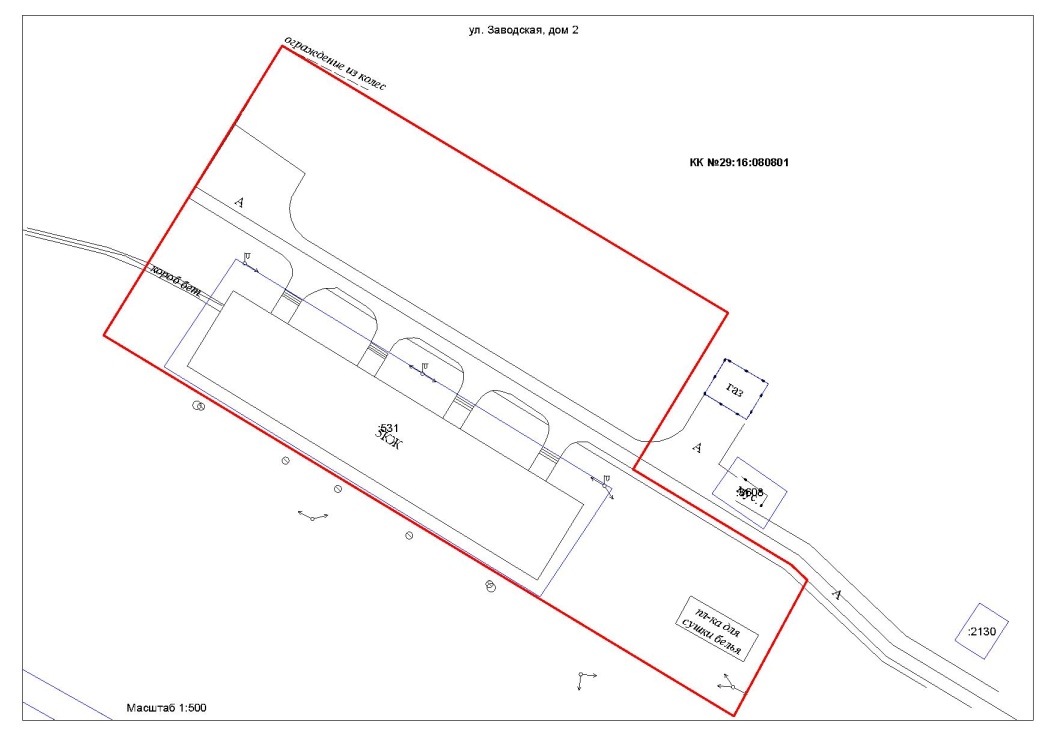 АРХАНГЕЛЬСКАЯ ОБЛАСТЬПРИМОРСКИЙ МУНИЦИПАЛЬНЫЙ РАЙОНМУНИЦИПАЛЬНОЕ ОБРАЗОВАНИЕ «УЕМСКОЕ»СОВЕТ ДЕПУТАТОВ ЧЕТВЕРТОГО СОЗЫВАТРИДЦАТЬ ПЯТАЯ СЕССИЯРЕШЕНИЕ18 февраля 2020 года                         п. Уемский                                             № 236Об утверждении Положения о порядке управления и распоряжения имуществом, находящимся в муниципальной собственности  муниципального образования «Уемское» В соответствии с Конституцией Российской Федерации, Гражданским кодексом Российской Федерации, Федеральным законом от 06 октября 2003 года   № 131-ФЗ «Об общих принципах организации местного самоуправления                       в Российской Федерации», Федеральным законом от 26.07.2006 г. № 135-ФЗ                       «О защите конкуренции», Уставом муниципального образования Уемское, а также иными нормативными правовыми актами Российской Федерации и Архангельской областиСовет депутатов РЕШИЛ:1. Утвердить Положение о порядке управления и распоряжения имуществом, находящимся в муниципальной собственности муниципального образования «Уемское» согласно приложению.2. Решение Совета депутатов № 130 от 28 июня 2018 года «Об утверждении Положения о порядке управления и распоряжения имуществом, находящимся в муниципальной собственности муниципального образования «Уемское», Решение Совета депутатов № 130 от 18 июня 2014 года «Об утверждении Положения о порядке управления и распоряжения муниципальным имуществом, составляющим муниципальную казну муниципального образования «Уемское» признать утратившими силу.3. Настоящее решение вступает в силу с даты его опубликования в бюллетене «Вестник муниципального образования «Уемское».Глава муниципального образования                                           К.А. ПоляшовПриложение к решению Совету депутатовмуниципального образования «Уемское»от 18.02.2020 № 236ПОЛОЖЕНИЕО ПОРЯДКЕ УПРАВЛЕНИЯ И РАСПОРЯЖЕНИЯ ИМУЩЕСТВОМ, НАХОДЯЩИМСЯ В МУНИЦИПАЛЬНОЙ СОБСТВЕННОСТИ МУНИЦИПАЛЬНОГО ОБРАЗОВАНИЯ «УЕМСКОЕ»Глава I. ОБЩИЕ ПОЛОЖЕНИЯСтатья 11. Настоящее Положение регулирует порядок осуществления от имени муниципального образования «Уемское» органами и должностными лицами местного самоуправления полномочий в сфере управления и распоряжения имуществом, находящимся в муниципальной собственности муниципального образования «Уемское».2. Действие настоящего Положения не распространяется на отношения, возникающие:1) при приватизации муниципального имущества;2) при управлении и распоряжении средствами бюджета муниципального образования;3) при совершении операций с ценными бумагами, земельными участками, участками недр, лесными, водными и иными природными ресурсами.Статья 2Правовую основу управления и распоряжения муниципальным имуществом муниципального образования «Уемское» составляют Конституция Российской Федерации, Гражданский кодекс Российской Федерации, законодательство Российской Федерации и Архангельской области, Устав муниципального образования «Уемское», настоящее Положение, иные муниципальные правовые акты муниципального образования «Уемское».Статья 31. В настоящем Положении используются следующие основные понятия:1) муниципальное образование - муниципальное образование «Уемское»;2) местная администрация - администрация муниципального образования «Уемское»;3) реестр - реестр муниципального имущества;4) Устав - Устав муниципального образования «Уемское»;5) Совет депутатов - Совет депутатов муниципального образования «Уемское»;6) Глава муниципального образования - глава муниципального образования «Уемское»;7) муниципальная организация - муниципальное унитарное предприятие, муниципальное учреждение, имущество которого находится в муниципальной собственности муниципального образования «Уемское» и закреплено за ними на праве хозяйственного ведения и оперативного управления;8) муниципальное имущество - имущество, находящееся в муниципальной собственности муниципального образования «Уемское»;9) объекты муниципальной собственности - движимое, недвижимое муниципальное имущество;10) местный бюджет - бюджет муниципального образования «Уемское»;11) имущество казны - муниципальное имущество муниципального образования «Уемское», не закрепленное за муниципальными унитарными предприятиями, муниципальными учреждениями, органами местного самоуправления, органами местной администрации на праве хозяйственного ведения или оперативного управления.2. Иные понятия и термины, применяемые в настоящем Положении, используются в значениях, определенных действующим законодательством.Статья 41. Целями управления и распоряжения муниципальным имуществом являются:1) обеспечение эффективности использования муниципального имущества;2) увеличение доходов местного бюджета от использования муниципального имущества;3) использование муниципального имущества в целях создания благоприятных условий для развития инвестиционной деятельности в муниципальном образовании «Уемское»;4) вовлечение в гражданский оборот максимального количества объектов муниципальной собственности муниципального образования «Уемское»;5) обеспечение реализации органами местного самоуправления муниципального образования «Уемское» полномочий по решению вопросов местного значения.2. Реализация целей управления и распоряжения муниципальным имуществом муниципального образования «Уемское» предполагает решение следующих задач:1) инвентаризация и учет объектов муниципальной собственности, оформление прав на них;2) совершенствование правового регулирования управления и распоряжения муниципальным имуществом;3) повышение эффективности управления муниципальным имуществом с использованием современных методов и финансовых инструментов;4) оптимизация количества объектов муниципального имущества и переход к по объектному управлению, определение целей управления в отношении каждого объекта (группы объектов) муниципального имущества;5) обеспечение контроля за сохранностью и использованием муниципального имущества.Статья 51. Планирование управления и распоряжения муниципальным имуществом муниципального образования «Уемское» осуществляется на основании:1) программы социально-экономического развития муниципального образования, включающей в себя основные направления деятельности местной администрации и хозяйствующих субъектов на развитие муниципального образования;2) прогнозного плана приватизации муниципального имущества;3) прогноза планируемых доходов от использования муниципального имущества, в том числе от арендной платы за передачу в возмездное пользование муниципальной собственности, отчислений в местный бюджет части прибыли муниципальных унитарных предприятий, оставшейся после уплаты налогов и иных обязательных платежей.Глава II. ПОЛНОМОЧИЯ ОРГАНОВ МЕСТНОГО САМОУПРАВЛЕНИЯИ ОРГАНОВ МЕСТНОЙ АДМИНИСТРАЦИИ МУНИЦИПАЛЬНОГО ОБРАЗОВАНИЯ «УЕМСКОЕ»Статья 6Полномочия владения, пользования и распоряжения муниципальным имуществом от имени муниципального образования «Уемское» осуществляются органами и должностными лицами местного самоуправления в рамках их компетенции, установленной муниципальными правовыми актами, определяющими статус этих органов и должностных лиц, а также настоящим Положением и в случаях и в порядке, предусмотренных законодательством.Статья 7Совет депутатов муниципального образования «Уемское» осуществляет следующие полномочия в сфере управления и распоряжения муниципальным имуществом:1) принимает нормативные правовые акты в сфере управления и распоряжения муниципальным имуществом, в том числе утверждает порядок приватизации муниципального имущества и прогнозный план приватизации муниципального имущества;2) осуществляет в сфере управления и распоряжения муниципальным имуществом контроль, в том числе, утверждает отчет об исполнении прогнозного плана приватизации муниципального имущества;3) осуществляет иные полномочия, предусмотренные Уставом муниципального образования «Уемское» и действующим законодательством.Статья 8Местная администрация осуществляет следующие полномочия в сфере управления и распоряжения муниципальным имуществом:1) принимает решение о приобретении имущества в собственность муниципального образования «Уемское» (в пределах сумм, предусмотренных на эти цели в местном бюджете);2) принимает решение о закреплении муниципального имущества муниципального образования «Уемское» на праве хозяйственного ведения и на праве оперативного управления за муниципальными организациями, за исключением случаев, предусмотренных действующим законодательством;3) принимает решение о проведении конкурсов или аукционов (далее - торги) на право заключения договоров аренды, договоров безвозмездного пользования, договоров доверительного управления имуществом, иных договоров, предусматривающих переход прав владения и (или) пользования в отношении имущества муниципального образования «Уемское»;4) принимает решение об изъятии излишнего, неиспользуемого либо используемого не по назначению муниципального имущества, находящегося на праве оперативного управления у муниципальных учреждений;5) осуществляет полномочия субъекта права оперативного управления в отношении закрепленного за местной администрацией муниципального имущества;6) обеспечивает исполнение прогнозного плана приватизации имущества;7) реализует решения о закреплении муниципального имущества на праве хозяйственного ведения и оперативного управления за муниципальными организациями, за исключением случаев, предусмотренных действующим законодательством;8) ведет реестр муниципального имущества;9) реализует решения местной администрации о приобретении недвижимого имущества в казну муниципального образования;10) выступает от имени муниципального образования «Уемское» стороной по сделкам с имуществом казны, в том числе выступает арендодателем, ссудодателем, залогодателем иной стороной, предоставляющей имущество казны во владение и (или) пользование по договорам, за исключением случаев, предусмотренных действующим законодательством;11) выполняет функции по организации и проведению торгов:- на право заключения договоров аренды, договоров безвозмездного пользования, договоров доверительного управления муниципального имущества, иных договоров, предусматривающих переход права владения и (или) пользования в отношении муниципального имущества;- по отчуждению муниципального имущества на территории муниципального образования;12) организует проведение независимой оценки муниципального имущества;13) осуществляет от имени муниципального образования права учредителя хозяйственных обществ в соответствии с действующим законодательством, действует от имени муниципального образования при приобретении им акций (прав, долей в уставных капиталах) хозяйственных обществ;14) осуществляет контроль за сохранностью, эффективностью использования и использованием по назначению муниципального имущества, находящегося на праве хозяйственного ведения и на праве оперативного управления за муниципальными организациями;15) принимает меры по содержанию и сохранности имущества казны;16) контролирует сохранность объектов муниципальной собственности, переданных по договорам, предусматривающим переход права владения и (или) пользования в отношении муниципального имущества;17) разрабатывает мероприятия по повышению эффективности использования муниципального имущества;18) представляет интересы муниципального образования при решении вопросов, связанных с муниципальным имуществом, в том числе обращение в суд, иные органы государственной власти, органы местного самоуправления, а также участие в осуществлении процедур несостоятельности (банкротства) муниципальных унитарных предприятий, основанных на праве хозяйственного ведения;19) осуществляет полномочия главного администратора доходов местного бюджета в соответствии с решением о местном бюджете;20) совершает действия, необходимые для оформления документов на имущество казны, регистрации прав на него;21) разрабатывает:- проекты муниципальных правовых актов органов местного самоуправления по вопросам управления и распоряжения муниципальным имуществом;- проект прогнозного плана приватизации муниципального имущества;22) осуществляет иные полномочия, предусмотренные законодательством Российской Федерации, Уставом муниципального образования «Уемское», муниципальными правовыми актами.Глава III. УЧЕТ И ФОРМИРОВАНИЕ ОБЪЕКТОВ МУНИЦИПАЛЬНОЙ СОБСТВЕННОСТИСтатья 91. Формирование муниципального имущества осуществляется следующими способами:1) формирование муниципального имущества за счет объектов федеральной, областной и муниципальной собственности в порядке их разграничения и передачи;2) формирование муниципального имущества в результате коммерческой и некоммерческой деятельности муниципальных организаций;3) приобретение имущества по сделкам и по иным правовым основаниям, установленным Гражданским кодексом Российской Федерации;4) иными способами, предусмотренными законодательством Российской ФедерацииСтатья 101. Объекты муниципальной собственности подлежат обязательному учету.2. Бухгалтерский учет и инвентаризация объектов муниципальной собственности, переданных в оперативное управление или хозяйственное ведение муниципальным организациям, осуществляется ими в порядке, установленном действующим законодательством с особенностями, установленными настоящим Положением.Статья 111. В целях учета объектов муниципальной собственности, контроля за их состоянием и использованием ведется реестр муниципального имущества.2. Основаниями для включения сведений об объектах муниципальной собственности в реестр, исключения из реестра, внесения в него изменений являются юридические факты, с которыми связано соответственно возникновение, изменение и прекращение прав собственности муниципального образования на данные объекты муниципальной собственности.Ведение реестра муниципального имущества осуществляется должностным лицом администрации муниципального образования «Уемское» в соответствии с главой XI настоящего Положения.Статья 12Инвентаризации подлежит муниципальное имущество, закрепленное за муниципальными организациями на праве хозяйственного ведения или на праве оперативного управления, переданное хозяйствующим субъектам, общественным объединениям, физическим лицам по договорам аренды, договорам безвозмездного пользования, договорам доверительного управления имуществом, иным договорам, предусматривающим переход прав владения и (или) пользования в отношении муниципального имущества, а также имущество казны.Статья 131. Основными целями инвентаризации муниципального имущества являются:1) выявление фактического наличия муниципального имущества;2) анализ и повышение эффективности использования муниципального имущества;3) повышение качества содержания и эксплуатации муниципального имущества;4) регистрация, постановка на учет выявленного неучтенного муниципального имущества;5) уточнение реестра муниципального имущества муниципального образования.2. Основными задачами инвентаризации муниципального имущества являются:1) выявление несоответствия между указанным в документах состоянием объектов муниципального имущества с их фактическим состоянием;2) выявление объектов недвижимого имущества, право собственности муниципального образования на которые не зарегистрировано в установленном порядке;3) выявление неиспользуемого или используемого не по назначению муниципального имущества;4) выявление бесхозяйного имущества;5) формирование перечня муниципального имущества, не подлежащего приватизации;6) формирование перечня муниципального имущества, подлежащего приватизации для включения его в прогнозный план приватизации муниципального имущества;7) формирование перечня муниципального имущества, подлежащего перепрофилированию.Статья 141. Для проведения инвентаризации имущества казны, анализа и обобщения результатов инвентаризации распоряжением главы муниципального образования «Уемское» создается инвентаризационная комиссия (далее - Комиссия).2. Комиссия действует на постоянной основе и состоит из председателя Комиссии, секретаря и членов Комиссии.3. Комиссия формируется из числа сотрудников администрации муниципального образования «Уемское» по согласованию с главой муниципального образования.Для участия в работе Комиссии могут привлекаться организации (представители организаций), осуществляющие деятельность в сфере юридических, бухгалтерских, оценочных, аудиторских услуг.4. Инвентаризация осуществляется по месту нахождения объектов инвентаризации.Комиссия обеспечивает и несет ответственность за полноту и точность фактических данных об объектах инвентаризации, правильность и своевременность оформления материалов инвентаризации.5. До начала инвентаризации необходимо проверить: наличие и состояние инвентарных карточек, инвентарных книг, описей и других регистров аналитического учета; наличие и состояние технических паспортов или другой технической документации; наличие документов на основные средства, сданные организацией в аренду, а также переданные по иным основаниям третьим лицам.Фактическое наличие объектов инвентаризации, его состав и основные параметры при инвентаризации определяют путем обязательной сверки всей необходимой правовой и технической документации, а при необходимости путем обмера.6. При проведении инвентаризации Комиссия осуществляет: проверку наличия документов, подтверждающих права владельцев и пользователей объектов инвентаризации; осмотр объектов инвентаризации, составление инвентаризационных описей; осуществляет иные действия, необходимые для проведения инвентаризации.Инвентаризационные описи подписывают все члены Комиссии.7. Объекты инвентаризации вносятся в описи по наименованиям в соответствии с основным назначением объекта. Если объект инвентаризации подвергся восстановлению, реконструкции, капитальному ремонту, расширению или переоборудованию и вследствие этого изменилось основное его назначение, то он вносится в описи под наименованием, соответствующим новому назначению.8. В случае выявления объектов инвентаризации, не подлежащих дальнейшей эксплуатации и восстановление которых не представляется возможным, Комиссия на основании отдельного заключения вносит такие объекты в отдельную опись, с указанием даты ввода объектов в эксплуатацию и причин, приведших к их непригодности.Статья 151. Инвентаризация имущества муниципального организация «Уемское» осуществляется на основании распоряжения главы муниципального образования.2. Для оформления результатов инвентаризации применяются утвержденные государственным комитетом по статистике унифицированные формы по учету результатов инвентаризации.Глава IV. ПОРЯДОК СОВЕРШЕНИЯ СДЕЛОК С ОБЪЕКТАМИМУНИЦИПАЛЬНОЙ СОБСТВЕННОСТИСтатья 16Положения настоящей главы не распространяются на отношения отчуждения объектов муниципальной собственности при обращении на них взыскания в порядке исполнения судебных решений.Статья 171. Сделки с объектами муниципальной собственности от имени муниципального образования совершает администрация муниципального образования «Уемское» в пределах компетенции, установленной Уставом муниципального образования «Уемское», настоящим Положением и иными нормативно-правовыми актами.2. Объекты муниципальной собственности могут возмездно или безвозмездно передаваться (продаваться, отчуждаться) в порядке, установленном действующим законодательством.Статья 181. Заключение договоров аренды, договоров безвозмездного пользования, договоров доверительного управления имуществом, иных договоров, предусматривающих переход прав владения и (или) пользования в отношении муниципального имущества, не закрепленного на праве хозяйственного ведения или оперативного управления, может быть осуществлено только по результатам проведения торгов на право заключения этих договоров. Законодательством Российской Федерации могут устанавливаться иные способы передачи прав на такое имущество.2. Размер арендной платы определяется по результатам оценки рыночной стоимости объекта, проводимой в соответствии с законодательством, регулирующим оценочную деятельность в Российской Федерации.3. В отношении муниципального имущества, передаваемого по договору, предусматривающего переход прав владения и (или) пользования, в целях оказания имущественной поддержки субъектам среднего и малого предпринимательства, а также социально ориентированным некоммерческим организациям, администрация муниципального образования «Уемское» вправе устанавливать размер ставки  арендной платы в соответствии с Методикой определения размера арендной платы за аренду имущества, находящегося в муниципальной собственности муниципального образования «Уемское», утвержденной настоящим Положением (приложение № 1).Глава V. УПРАВЛЕНИЕ И РАСПОРЯЖЕНИЕ ИМУЩЕСТВОМ КАЗНЫМУНИЦИПАЛЬНОГО ОБРАЗОВАНИЯ «УЕМСКОЕ»Статья 191. Средства местного бюджета и иное муниципальное имущество, не закрепленное за муниципальными организациями, составляют муниципальную казну муниципального образования «Уемское».2. Имущество, входящее в состав казны муниципального образования «Уемское», принадлежит на праве собственности муниципальному образованию «Уемское».3. От имени муниципального образования «Уемское» права собственника осуществляют Совет депутатов муниципального образования «Уемское», глава муниципального образования «Уемское» и администрация муниципального образования «Уемское» в пределах их компетенции, установленной Уставом муниципального образования «Уемское» и решениями Совета депутатов муниципального образования «Уемское».4. Администрация муниципального образования «Уемское» организует учет и ведение реестра муниципального имущества муниципального образования «Уемское».5. Учет имущества казны муниципального образования «Уемское» и учет его движения осуществляется администрацией муниципального образования «Уемское» путем занесения соответствующих сведений в специальный раздел реестра муниципального имущества муниципального образования «Уемское» в порядке установленном главой XI настоящего Положения.Статья 201. Совершение сделок с имуществом казны, в том числе заключение и исполнение договоров, осуществляется администрацией муниципального образования «Уемское» самостоятельно, за исключением случаев, предусмотренных законодательством Российской Федерации.2. Заключение договоров аренды, договоров безвозмездного пользования, договоров доверительного управления имуществом, иных договоров, предусматривающих переход прав владения и (или) пользования в отношении имущества казны, осуществляется по результатам проведения торгов на право заключения таких договоров, если иное не предусмотрено законодательством Российской Федерации.Глава VI. УПРАВЛЕНИЕ И РАСПОРЯЖЕНИЕ МУНИЦИПАЛЬНЫМ ЖИЛИЩНЫМ ФОНДОМ МУНИЦИПАЛЬНОГО ОБРАЗОВАНИЯ «УЕМСКОЕ»Статья 211. Муниципальный жилищный фонд представляет собой совокупность жилых помещений, принадлежащих на праве собственности муниципальному образованию «Уемское».2. В зависимости от целей использования муниципальный жилищный фонд муниципального образования «Уемское» подразделяется на:1) жилищный фонд социального использования;2) специализированный жилищный фонд;3) жилищный фонд коммерческого использования.Статься 221. По договору социального найма жилого помещения одна сторона - собственник жилого помещения муниципального жилищного фонда – администрация муниципального образования «Уемское» (наймодатель) обязуется передать другой стороне - гражданину (нанимателю) жилое помещение во владение и в пользование для проживания в нем на условиях, установленных жилищным законодательство Российской Федерации, а также иными нормативно-правовыми актами.2. Договор социального найма жилого помещения заключается без установления срока его действия.3. Договор социального найма жилого помещения заключается в письменной форме на основании распоряжения главы муниципального образования «Уемское» о предоставлении жилого помещения жилищного фонда социального использования.4. Порядок заключения, расторжение и прекращение договора социального найма жилого помещения жилищного фонда социального использования осуществляется по основаниям и в порядке, определяемым действующим законодательством, муниципальными правовыми актами администрации муниципального образования «Уемское» и соответствующим договором.Статья 231. Специализированный жилищный фонд – совокупность предназначенных для проживания отдельных категорий граждан жилых помещений муниципального жилищного фонда муниципального образования «Уемское», предоставляемых в порядке, предусмотренном жилищным законодательством Российской Федерации.2. К жилым помещениям муниципального специализированного жилищного фонда муниципального образования «Уемское» относятся следующие виды жилых помещений, включенных в состав муниципальной собственности:- служебные жилые помещения;- жилые помещения маневренного фонда.3. Порядок заключения, расторжения и прекращения договора найма специализированного жилого помещения осуществляется по основаниям и в порядке, определяемым действующим законодательством, муниципальными правовыми актами администрации муниципального образования «Уемское» и соответствующим договором.4. Учет муниципального специализированного жилищного фонда ведет администрация муниципального образования «Уемское».5. Жилые помещения специализированного жилищного фонда не подлежат приватизации, отчуждению, обмену, передаче в поднаем.Статья 241. Муниципальный жилищный фонд коммерческого использования муниципального образования «Уемское» – совокупность жилых помещений, находящихся в собственности муниципального образования "Уемское", используемых для проживания граждан на условиях возмездного пользования, предоставляемых гражданам по договорам найма жилого помещения (коммерческого найма) в порядке, установленном настоящим Положением, разработанным в соответствии с нормами Жилищного кодекса Российской Федерации и Гражданского кодекса Российской Федерации.2. Включение жилого помещения в жилищный фонд коммерческого использования и исключение жилого помещения из указанного фонда, а также решение о предоставлении жилых помещений жилищного фонда коммерческого использования во владение и (или) в пользование физическим лицам осуществляются на основании распоряжения главы администрации муниципального образования «Уемское».3. Порядок заключения, расторжения и прекращения договора коммерческого найма жилого помещения жилищного фонда коммерческого найма осуществляется по основаниям и в порядке, определяемым действующим законодательством, муниципальными правовыми актами администрации муниципального образования «Уемское» и соответствующим договором.3. Круг прав и обязанностей сторон (наймодателя и нанимателя) определяется гражданским и жилищным законодательством, Правилами пользования жилыми помещениями, настоящим Положением и договором коммерческого найма жилого помещения жилищного фонда коммерческого использования.4. Учет жилых помещений жилищного фонда коммерческого использования осуществляет администрация муниципального образования «Уемское» в соответствии с законодательством Российской Федерации, иными нормативно-правовыми актами и настоящим Положением.Глава VIII. УПРАВЛЕНИЕ И РАСПОРЯЖЕНИЕ МУНИЦИПАЛЬНЫМ ИМУЩЕСТВОМ МУНИЦИПАЛЬНОГО ОБРАЗОВАНИЯ «УЕМСКОЕ», НАХОДЯЩИМСЯВ ХОЗЯЙСТВЕННОМ ВЕДЕНИИ МУНИЦИПАЛЬНЫХ УНИТАРНЫХ ПРЕДПРИЯТИЙИ ОПЕРАТИВНОМ УПРАВЛЕНИИ МУНИЦИПАЛЬНЫХ УЧРЕЖДЕНИЙСтатья 251. Имущество, находящееся в хозяйственном ведении или оперативном управлении муниципальных унитарных предприятий или муниципальных учреждений, принадлежит на праве собственности муниципальному образованию «Уемское».2. От имени собственника муниципального имущества, находящегося в хозяйственном ведении муниципальных унитарных предприятий и оперативном управлении муниципальных учреждений, выступает администрация муниципального образования «Уемское».3. Учет, распоряжение и списание муниципального имущества, находящегося в хозяйственном ведении или оперативном управлении муниципальных унитарных предприятий или муниципальных учреждений, осуществляется в порядке, установленном правовым актом муниципального образования «Уемское».4. Отчуждение муниципального имущества, находящегося в хозяйственном ведении или оперативном управлении муниципальных унитарных предприятий или муниципальных учреждений, осуществляется в соответствии и порядке, предусмотренном законодательством Российской Федерации, нормативными актами Архангельской области и администрации муниципального образования «Уемское».Статья 261. Унитарным предприятием признается коммерческая организация, не наделенная правом собственности на имущество, закрепленное за ней собственником.2. Имущество унитарного предприятия принадлежит на праве собственности муниципальному образованию «Уемское».3. Имущество унитарного предприятия принадлежит ему на праве хозяйственного ведения или на праве оперативного управления, является неделимым и не может быть распределено по вкладам (долям, паям), в том числе между работниками унитарного предприятия.3. Право на имущество, закрепляемое за унитарным предприятием на праве хозяйственного ведения или на праве оперативного управления собственником этого имущества, возникает с момента передачи такого имущества унитарному предприятию, если иное не предусмотрено федеральным законом или не установлено распоряжением главы администрации муниципального образования «Уемское» о передаче имущества унитарному предприятию.4. Муниципальное предприятие распоряжается движимым имуществом, принадлежащим ему на праве хозяйственного ведения, самостоятельно, за исключением случаев, установленных законодательством Российской Федерации и иными нормативными правовыми актами.5. Муниципальное предприятие не вправе продавать принадлежащее ему недвижимое имущество, сдавать его в аренду, отдавать в залог, вносить в качестве вклада в уставный (складочный) капитал хозяйственного общества или товарищества или иным способом распоряжаться таким имуществом без согласия администрации муниципального образования «Уемское».6. Муниципальное казенное предприятие вправе отчуждать или иным способом распоряжаться принадлежащим ему имуществом только с согласия администрации муниципального образования «Уемское».Статья 271. Учреждением признается унитарная некоммерческая организация, созданная администрацией муниципального образования «Уемское» для осуществления управленческих, социально-культурных или иных функций некоммерческого характера.2. Автономное учреждение не вправе распоряжаться особо ценным движимым имуществом и недвижимым имуществом, закрепленным за ним администрацией муниципального образования «Уемское» или приобретенным автономным учреждением за счет средств, выделенных ему собственником на приобретение такого имущества3. Бюджетное учреждение не вправе распоряжаться особо ценным движимым имуществом, закрепленным за ним администрацией муниципального образования «Уемское» или приобретенным бюджетным учреждением за счет средств, выделенных ему собственником на приобретение такого имущества, а также любым недвижимым имуществом (в том числе приобретенным за счет приносящей доход деятельности).4. Казенное учреждение не вправе распоряжаться любым имуществом закрепленным за ним администрацией муниципального образования «Уемское»или приобретенным казенным учреждением.5. Имуществом, находящимся у бюджетного или автономного учреждения на праве оперативного управления, не указным в п. 2, 3 настоящей статьи, учреждение вправе распоряжаться самостоятельно, за исключением случаев, предусмотренных законодательством Российской Федерации.Глава IX. ПОРЯДОК ПРЕДОСТАВЛЕНИЯ ОБЪЕКТОВ МУНИЦИПАЛЬНОЙСОБСТВЕННОСТИ В ЗАЛОГСтатья 281. Залог объектов муниципальной собственности может осуществляться для обеспечения обязательств муниципального образования на основании постановления администрации муниципального образования «Уемское».2. Не могут быть предметом залога объекты муниципальной собственности, не подлежащие отчуждению в соответствии с действующим законодательством.3. Залогодателем выступает администрация муниципального образования «Уемское».Глава X. КОНТРОЛЬ ЗА ИСПОЛЬЗОВАНИЕММУНИЦИПАЛЬНОГО ИМУЩЕСТВАСтатья 291. Администрация муниципального образования «Уемское» осуществляет контроль за использованием муниципального имущества в соответствии с действующим законодательством и нормативными правовыми актами муниципального образования «Уемское».2. Юридические и физические лица, а также органы и должностные лица администрации муниципального образования «Уемское», совершившие действия (бездействие) или принявшие противоправные решения, причинившие ущерб муниципальному имуществу, имуществу казны, несут ответственность, установленную действующим законодательством.Глава XI. ВЕДЕНИЕ АДМИНИСТРАЦИЕЙ МУНЦИИПАЛЬНОГО ОБРАЗОВАНИЯ «УЕМСКОЕ» РЕЕСТРОВ МУНИЦИПАЛЬНОГО ИМУЩЕСТВАСтатья 301. Настоящая глава Положения устанавливает правила ведения администрацией муниципального образования «Уемское» реестров муниципального имущества (далее также - реестр, реестры).2. Ведение реестра муниципального имущества осуществляется должностным лицом администрации муниципального образования «Уемское», уполномоченным распоряжением главы муниципального образования «Уемское» на ведение реестра муниципального имущества, и в соответствии с методическими рекомендациями, утвержденными федеральными органами исполнительной власти Российской Федерации.3. Объектами учета в реестрах является движимое и недвижимое имущество, находящееся в муниципальной собственности, а также особо ценное движимое имущество, закрепленное за муниципальными учреждениями, сведения о которых в соответствии с действующим законодательством, подлежит обязательному внесению в реестры муниципального имущества.Статья 311. Ведение реестров осуществляется администрацией муниципального образования «Уемское».Администрация муниципального образования «Уемское», уполномоченная вести реестр, обязана:- обеспечивать соблюдение правил ведения реестра и требований, предъявляемых к системе ведения реестра;- обеспечивать соблюдение прав доступа к реестру и защиту государственной и коммерческой тайны;- осуществлять информационно-справочное обслуживание, выдавать выписки из реестров.3. Реестры ведутся на бумажных и электронных носителях. В случае несоответствия информации на указанных носителях приоритет имеет информация на бумажных носителях.Реестры должны храниться и обрабатываться в местах, недоступных для посторонних лиц, с соблюдением условий, обеспечивающих предотвращение хищения, утраты, искажения и подделки информации.Документы реестров хранятся в соответствии с Федеральным законом от 22 октября 2004 г. N 125-ФЗ «Об архивном деле в Российской Федерации».Статья 321. Внесение в реестр сведений об объектах учета и записей об изменении сведений о них осуществляется на основании распоряжения главы администрации муниципального образования «Уемское» или на основании письменного заявления руководителя муниципальной организации, в котором муниципальное образование «Уемское» является учредителем.2. Сведения о создании муниципальной организации и иных юридических лиц, а также об участии муниципального образования «Уемское» в юридических лицах вносятся в реестр на основании распоряжения главы администрации муниципального образования «Уемское» о создании (участии в создании) таких юридических лиц.3. В отношении объектов казны муниципального образования сведения об объектах учета и записи об изменении сведений о них вносятся в реестр на основании распоряжения главы администрации муниципального образования «Уемское» надлежащим образом заверенных копий документов, подтверждающих приобретение муниципальным образованием имущества, возникновение, изменение, прекращение права муниципальной собственности на имущество, изменений сведений об объектах учета.Статья 331. Сведения об объектах учета, содержащихся в реестрах, носят открытый характер и предоставляются любым заинтересованным лицам в виде выписок из реестров.2. Предоставление сведений об объектах учета осуществляется администрацией муниципального образования «Уемское», на основании письменных запросов.Глава XII. ВЫБЫТИЕ ИМУЩЕСТВА ИЗ СОСТАВА МУНЦИИПАЛЬНОГО ИМУЩЕСТВА МУНЦИИПАЛЬНОГО ОБРАЗОВАНИЯ «УЕМСКОЕ».Статья 34.1. Выбытие муниципального имущества из состава муниципального имущества муниципального образования «Уемское» происходит в случаях:- закрепления на праве хозяйственного ведения или оперативного управления за муниципальными организациями в порядке, установленном законодательством Российской Федерации и иными нормативными правовыми актами, муниципальными правовыми актами муниципального образования «Уемское»;- отчуждения в порядке, установленном законодательством Российской Федерации, иными нормативными правовыми актами, муниципальными правовыми актами муниципального образования «Уемское»;-списания в случае морального и физического износа, уничтожения (гибели), значительного повреждения, утраты при авариях, стихийных бедствиях и иных чрезвычайных ситуациях, в результате противоправных действий третьих лиц. Списание движимого и недвижимого имущества муниципального образования «Уемское» производится в соответствии с правовыми актами главы муниципального образования «Уемское»;- в иных случаях, предусмотренных законодательством Российской Федерации.2. Имущество выбывает (исключается) из состава муниципального имущества муниципального образования «Уемское» в случаях, указанных в настоящем Положении, соответственно с момента возникновения права хозяйственного ведения или оперативного управления, прекращения права муниципальной собственности муниципального образования «Уемское» на него, списания имущества.3. Порядок списания имущества, принадлежащего на праве собственности муниципальному образованию «Уемское», утверждается постановлением главы муниципального образования «Уемское».Глава XIII. ЗАКЛЮЧИТЕЛЬНЫЕ И ПЕРЕХОДНЫЕ ПОЛОЖЕНИЯСтатья 351. Настоящее Положение, изменения и дополнения к нему утверждаются Советом депутатов муниципального образования «Уемское».Статья 361. Все вопросы, не урегулированные Положением, регулируются действующим законодательством Российской Федерации.Приложение № 1к решению Совета депутатовмуниципального образования «Уемское»от 18.02.2020 № 236МЕТОДИКАОПРЕДЕЛЕНИЯ РАЗМЕРА АРЕНДНОЙ ПЛАТЫ ЗА АРЕНДУ ИМУЩЕСТВА, НАХОДЯЩЕГОСЯ В МУНИЦИПАЛЬНОЙ СОБСТВЕННОСТИ МУНИЦИПАЛЬНОГО ОБРАЗОВАНИЯ «УЕМСКОЕ»1. Арендная плата за пользование недвижимым имуществом.Для расчета арендной платы принимаются следующие исходные данные:1) площадь строения (помещения) в кв. метрах: основная - Sосн (кв. м); совместно используемая и вспомогательная - Sвсп (кв. м);2) базовая ставка арендной платы за нежилые помещения на текущий год, устанавливаемая постановлением главы МО "Уемское", - С1 (руб.);3) базовая ставка арендной платы за вспомогательные и совместно используемые несколькими арендаторами площади (С2) составляет половину базовой ставки (С1);4) коэффициент износа (К1):Коэффициент износа здания берется из технического паспорта на здание по данным последней инвентаризации.При просрочке проведений инвентаризации определение коэффициента износа здания производится по нормативам:5) коэффициент вида строительного материала (К2) предусматривает максимальный удельный вес строительных материалов в данном помещении (строении):6) коэффициент типа здания (строения) (К3):Производственное здание - отдельно стоящее здание, в котором осуществляется производственный процесс с выпуском продукции;7) коэффициент территориальной зоны (К4) характеризует конкретное местоположение объекта муниципального имущества:8) коэффициент качества нежилого помещения (К5) устанавливается как сумма коэффициентов К5.1, К5.2, К5.3, К5.4:К5 = К5.1 + К5.2 + К5.3 + К5.4, где:К5.1 - коэффициент расположения помещения:К5.2 - коэффициент степени технического обустройства помещения:Коэффициент степени технического обустройства помещения принимается равным единице и уменьшается при отсутствии электроснабжения, водопровода, канализации, горячего водоснабжения, центрального отопления на 0,1 за каждый отсутствующий элемент.К5.3 - коэффициент возможности использования прилегающих территорий:К5.4 - коэффициент высоты потолков в помещении:9) коэффициент вида деятельности арендатора (К6): К6 применяется в зависимости от вида деятельности во всем арендуемом помещении или в его части:Для арендаторов, осуществляющих капитальный ремонт, реконструкцию здания, сооружений, помещений без возмещения затрат арендодателем (на период проведения этих работ в соответствии с утвержденным проектом), устанавливается К6 = 0,1. При невозможности в период проведения названных работ пользоваться помещением в соответствии с его назначением согласно договору устанавливается К6 = 0.10) Коэффициент субаренды (К7): допускается с разрешения арендодателя сдача в субаренду не более 50% арендуемых площадей. При сдаче в субаренду части арендуемых площадей:11) коэффициент социальной значимости (КСЗн ), равный 0.01-0.5, устанавливается администрацией муниципального образования «Уемское» с учетом социальной и общественной значимости деятельности арендатора муниципального имущества после согласования с Советом депутатов муниципального образования «Уемское».Размер месячной арендной платы (Апл) за нежилое помещение определяется по следующей формуле:Апл = С1 x (Sосн + 0,5 x Sсп) x К1 x К2 x К3 x К4 x К5 x К6 x К7 х КСзн.2. Арендная плата за пользование движимым имуществом.Годовая арендная плата за пользование движимым имуществом рассчитывается по формуле:Ап = ОС x К  х КСзн, где:Ап - годовая арендная плата;ОС - остаточная стоимость движимого имущества, передаваемого в аренду (если остаточная стоимость имущества составляет менее 20% от его балансовой стоимости и оно находится в состоянии, пригодном для использования по основному назначению, то его остаточная стоимость принимается в размере, равном 20% от балансовой стоимости имущества);К - коэффициент доходности движимого имущества, для собственника устанавливается 20%; для организаций, оказывающих услуги в сфере ЖКХ, - 5%.КСЗн - Коэффициент социальной значимости, равный 0.01-0.5, устанавливается администрацией муниципального образования «Уемское» с учетом социальной и общественной значимости деятельности арендатора муниципального имущества после согласования с Советом депутатов муниципального образования «Уемское».3. Арендная плата за объект недвижимости, не имеющий показателя площади.Величина годовой арендной платы за передаваемый в аренду объект недвижимости, не имеющий показателя площади (линии электропередачи, трансформаторные станции, трубопроводы, водонапорные башни, теплотрассы, емкости и др.), определяется исходя из суммы амортизации объекта в год, рассчитанной по формуле:Аоннп =   Рст x К x Кар х КСзн, где:Аоннп - величина годовой арендной платы за передаваемый в аренду объект недвижимости, не имеющий показателя площади;Рст - балансовая стоимость передаваемого в аренду имущественного комплекса;К - норма амортизации;Кар - арендный коэффициент, устанавливаемый в зависимости от вида деятельности предприятий, а именно:- 1,05 - для предприятий ЖКХ;- 1,1 - для предприятий агропромышленного комплекса и перерабатывающей промышленности;- 1,2 - для предприятий, производящих товары народного потребления, а также для предприятий промышленности, строительства, транспорта;- 1,3 - для иных предприятий.КСЗн- Коэффициент социальной значимости, равный 0.01-0.5, устанавливается администрацией муниципального образования «Уемское» с учетом социальной и общественной значимости деятельности арендатора муниципального имущества после согласования с Советом депутатов муниципального образования «Уемское».4. Установленная ставка арендной платы облагается налогом на добавленную стоимость по действующей ставке.АРХАНГЕЛЬСКАЯ ОБЛАСТЬПРИМОРСКИЙ МУНИЦИПАЛЬНЫЙ РАЙОНМУНИЦИПАЛЬНОЕ ОБРАЗОВАНИЕ «УЕМСКОЕ»СОВЕТ ДЕПУТАТОВ ЧЕТВЕРТОГО СОЗЫВАТРИДЦАТЬ ПЯТАЯ СЕССИЯРЕШЕНИЕ18 февраля 2020 года                          п. Уемский                                            № 237О внесении изменений в прогнозный план приватизации имущества муниципального образования «Уемское» на 2020 годВ соответствии с Федеральным законом «Об общих принципах организации местного самоуправления в Российской Федерации» от 6 октября 2003 года № 131 ФЗ, Федеральным законом «О приватизации государственного и муниципального имущества» от 21 декабря 2001 года № 178-ФЗ, Уставом муниципального образования «Уемское», другими нормативно-правовыми актами о приватизации   Совет депутатов РЕШАЕТ:1. Дополнить прогнозный план приватизации муниципального имущества на 2020 год следующими объектами:1.1 Здание бани, кадастровый номер 29:16:080801:2120, находящееся по адресу: Архангельская область, Приморский район, МО «Уемское», пос. Уемский,                         ул. Заводская д. 8.2. Изложить план приватизации муниципального имущества на 2020 год согласно приложению № 1 к настоящему Решению.3. Опубликовать настоящее Решение в официальном периодическом печатном издании муниципального образования «Уемское» «Вестник муниципального образования «Уемское»».4. Решение вступает в силу с момента его опубликования.Глава муниципального образования                                            К.А. ПоляшоПриложение № 1                                                                                    к Решению Совета депутатов «О внесении изменений в прогнозный план приватизации муниципального имущества на 2020 год» от 18.02.2020 г № 237Прогнозный план приватизации муниципального имущества на 2020 годАРХАНГЕЛЬСКАЯ ОБЛАСТЬПРИМОРСКИЙ МУНИЦИПАЛЬНЫЙ РАЙОНМУНИЦИПАЛЬНОЕ ОБРАЗОВАНИЕ «УЕМСКОЕ»СОВЕТ ДЕПУТАТОВ ЧЕТВЕРТОГО СОЗЫВАТРИДЦАТЬ ПЯТАЯ СЕССИЯРЕШЕНИЕ18 февраля 2020 года                          п. Уемский                                            № 238О внесении изменений в Решение Совета депутатов № 215 от 12.12.2019                «О бюджете муниципального образования «Уемское» на 2020 год»  В соответствии с Бюджетным кодексом Российской Федерации                             и Положением о бюджетном устройстве и бюджетном процессе в муниципальном образовании «Уемское», утвержденным Решением Совета депутатов от 31.10.2017 № 75  Совет депутатов РЕШАЕТ:   Статья 1                                                                                                                   Внести в Решение Совета депутатов № 215 от 12.12.2019 «О бюджете муниципального образования Уемское» на 2020 год» следующие изменения:1. В п. п. 1 п. 1 статьи 1 цифры «18080,6 заменить цифрами «23914,7»; в п. п. 2 п. 1 статьи 1 цифры «18484,0» заменить цифрами «24318,1».2.  Приложение № 3 «Источники финансирования дефицита бюджета сельского поселения на 2020 год» изложить в редакции согласно приложению № 1 к настоящему Решению.3. Приложение № 4 «Прогнозируемый общий объем доходов местного бюджета на 2020 год» изложить в редакции согласно Приложению № 2 к настоящему   Решению.4. Приложение № 5 «Ведомственная структура расходов местного бюджета на 2020 год» изложить в редакции согласно Приложению № 3 к настоящему   Решению.5. Приложение № 7 «Распределение бюджетных ассигнований по разделам, подразделам классификации расходов бюджетов на 2020 год» изложить в редакции согласно Приложению № 4 к настоящему   Решению.6. Приложение № 10 «Межбюджетные трансферты, получаемые от других бюджетов бюджетной системы Российской Федерации   на 2020 год» изложить в редакции согласно Приложению № 5 к настоящему Решению.7. Исключить п.4 статьи 10 решения № 215 от 12.12.2019 года.Статья 2Опубликовать настоящее решение в официальном периодическом печатном издании муниципального образования «Уемское» «Вестник муниципального образования «Уемское».Глава муниципального образования                                           К.А. ПоляшовПриложение № 1к Решению Совета депутатов «О внесении изменений в Решение Совета депутатов № 215 от 12.12.2019 «О бюджете муниципального образования "Уемское» на 2020 год» от 18.02.2020 № 238Приложение № 3                                                                                                                                           к Решению Совета депутатов муниципального образования «Уемское» «О бюджете муниципального   образования «Уемское» на 2020 год» от «12» декабря 2019 № 215                                                          Источники финансирования дефицита бюджета сельского поселения                      на 2020годПриложение № 2к Решению Совета депутатов «О внесении изменений в Решение Совета депутатов № 215 от 12.12.2019 «О бюджете муниципального образования "Уемское» на 2020 год» от 18.02.2020 № 238                                                                                    Приложение № 4                                                             к Решению Совета депутатов муниципального образования "Уемское"   "О бюджете муниципального образования "Уемское» на 2020 год" от "12" декабря 2019 № 215Приложение № 3к Решению Совета депутатов «О внесении изменений в Решение Совета депутатов № 215 от 12.12.2019 «О бюджете муниципального образования "Уемское» на 2020 год» от 18.02.2020 № 238Приложение № 4к Решению Совета депутатов «О внесении изменений в Решение Совета депутатов № 215 от 12.12.2019 «О бюджете муниципального образования "Уемское» на 2020 год» от 18.02.2020 № 238Приложение № 5к Решению Совета депутатов «О внесении изменений в Решение Совета депутатов № 215 от 12.12.2019 «О бюджете муниципального образования "Уемское» на 2020 год» от 18.02.2020 № 238Приложение № 10к Решению Совета депутатов муниципального образования «Уемское»  «О бюджете муниципального образования «Уемское» на 2020 год от «12» декабря 2019 № 215Межбюджетные трансферты, получаемые от других бюджетов бюджетной системы Российской Федерации на 2020 год.АРХАНГЕЛЬСКАЯ ОБЛАСТЬПРИМОРСКИЙ МУНИЦИПАЛЬНЫЙ РАЙОНМУНИЦИПАЛЬНОЕ ОБРАЗОВАНИЕ «УЕМСКОЕ»СОВЕТ ДЕПУТАТОВ ЧЕТВЕРТОГО СОЗЫВАТРИДЦАТЬ ПЯТАЯ СЕССИЯПРОТОКОЛ № 1от 18 февраля 2020 года                                                              Об утверждении отчета о результатах проведенных контрольных и экспертно-аналитических мероприятий Контрольно-сетной палатой муниципального образования «Приморский муниципальный район» за 2019 год по переданному полномочию муниципального образования «Уемское» Рассмотрев отчет о результатах проведенных контрольных и экспертно-аналитических мероприятий Контрольно-сетной палатой муниципального образования «Приморский муниципальный район» за 2019 год по переданному полномочию муниципального образования «Уемское» с предоставляемыми документами и материалами    Совет депутатов РЕШАЕТ:1. Принять отчет о результатах проведенных контрольных и экспертно-аналитических мероприятий Контрольно-сетной палатой муниципального образования «Приморский муниципальный район» за 2019 год по переданному полномочию муниципального образования «Уемское» к сведению.2.  Обнародовать данный отчет.Глава муниципального образования                                           К.А. ПоляшовАдминистрация муниципального образования«УЕМСКОЕ»ПРИМОРСКОГО МУНИЦИПАЛЬНОГО РАЙОНА АРХАНГЕЛЬСКОЙ ОБЛАСТИпостановление26 февраля 2020 года	                п. Уемский		                          № 27О регистрации Устава территориального общественного самоуправления «Заводская 2»В целях осуществления гражданами, проживающими на территории МО «Уемское», собственных инициатив по вопросам местного значения, на основании Федерального закона от 06.10.2003 № 131-ФЗ "Об общих принципах организации местного самоуправления в Российской Федерации", Устава муниципального образования «Уемское», решения Совета депутатов муниципального образования «Уемское» от 18.02.2020 № 233 «Об утверждении положения о территориальном общественном самоуправлении на территории муниципального образования «Уемское», администрация муниципального образования «Уемское» ПОСТАНОВЛЯЕТ:1. Зарегистрировать Устав территориального общественного самоуправления (далее – ТОС) «Заводская 2», утвержденный собранием жителей дома № 2 по ул. Заводская.2. Внести запись о регистрации Устава территориальное общественное самоуправление «Заводская 2» в журнал регистрации уставов территориального общественного самоуправления.3. Опубликовать настоящее постановление в бюллетене «Вестник муниципального образования «Уемское» и разместить на официальном сайте администрации муниципального образования «Уемское»4. Настоящее постановление вступает в силу после его официального опубликования.Глава муниципального образования                                               К.А. ПоляшовСОДЕРЖАНИЕСОДЕРЖАНИЕРЕШЕНИЕ  № 230 от 18 февраля 2020 года «О составе секретариата тридцать пятой сессии Совета депутатов четвертого созыва муниципального образования «Уемское»4РЕШЕНИЕ  № 230 от 18 февраля 2020 года «О повестке дня тридцать пятой сессии Совета депутатов четвертого созыва муниципального образования «Уемское»5РЕШЕНИЕ  № 230 от 18 февраля 2020 года «Об утверждении пороговых значений и показателей, необходимых для признания граждан малоимущими в целях принятия на учет в качестве нуждающихся в жилых помещениях, предоставляемых по договорам социального найма, и предоставления им жилых помещений по договорам социального найма»7РЕШЕНИЕ  № 230 от 18 февраля 2020 года «Об утверждении Положения о территориальном общественном самоуправлении на территории муниципального образования «Уемское»11РЕШЕНИЕ  № 230 от 18 февраля 2020 года «Об отмене Решения Совета депутатов № 212 от 12 декабря 2019 года  «Об утверждении Устава органа территориального общественного самоуправления «Заводская 2»30РЕШЕНИЕ  № 230 от 18 февраля 2020 года «Об установлении границ территории, на которой осуществляется территориальное общественное самоуправление «Заводская 2»31РЕШЕНИЕ  № 230 от 18 февраля 2020 года «Об утверждении Положения о порядке управления и распоряжения имуществом, находящимся в муниципальной собственности  муниципального образования «Уемское»33РЕШЕНИЕ  № 230 от 18 февраля 2020 года «О внесении изменений в прогнозный план приватизации имущества муниципального образования «Уемское» на 2020 год»52РЕШЕНИЕ  № 230 от 18 февраля 2020 года «О внесении изменений в Решение Совета депутатов № 215 от 12.12.2019 «О бюджете муниципального образования «Уемское» на 2020 год»»54ПРОТОКОЛ № 1 от 18 февраля 2020 «Об утверждении отчета о результатах проведенных контрольных и экспертно-аналитических мероприятий Контрольно-сетной палатой муниципального образования «Приморский муниципальный район» за 2019 год по переданному полномочию муниципального образования «Уемское»75ПОСТАНОВЛЕНИЕ № 27 от 26 февраля 2020 «О регистрации Устава территориального общественного самоуправления «Заводская 2»89№ п/пФ.И.О.Домашний адрес1.2.3.4.n. № п/пФ.И.О.Адрес*1.председатель инициативной группы2.3.Nп/пДатапредставле-ниядокументовРегистраци-онный номерПолноенаименова-ние ТОСДата проведения собрания (конференции) граждан о принятии устава ТОС или о внесении изменений в устав ТОСГраницы территорий, на которых осуществляется ТОСНаименова-ние органов ТОС, их адреса и контактные телефоныДата внесе-ния записи в реестр12345678Износ здания (%) Коэффициент износа (К1) 0% - 10%1,011% - 20%0,9521% - 30%0,9 31% - 40%0,841% - 50%0,751% - 60%0,661% - 70% 0,5более 71% 0,4Тип здания% в годЗдания многоэтажные производственные1,0Здания двухэтажные производственные1,2Здания одноэтажные производственные, складские 2,5Здания каменные, панельные жилые0,7Здания деревянные 2,0Прочие1,5Вид строительного материала Коэффициент вида строительного материала (К2)Кирпич1,5Железобетон1,0Дерево 0,8Прочие1,0Тип здания (строения)       Коэффициент типа здания (строения) (К3)Производственное или складское    
(неотапливаемое)                  0,3                  Производственное или складское    
(отапливаемое)                    0,7                  Прочие                            1,0                  Номер территориальной зоны Муниципальные образования сельские поселения, населенные пункты, входящие        
в территориальную зону          Коэффициент  
территориальной
зоны      I      МО «Уемское» - пос. Уемский                         1,5      Расположение помещения     Коэффициент расположения помещения (К5.1)Отдельно стоящее здание         1,1                   Встроенно-пристроенная часть    1,0                   Помещение чердака, мансарды     0,8                   Помещение подвала, полуподвала  0,5                   Техническое обустройство помещения     Коэффициент технического   
обустройства помещения (К5.2)Электроснабжение, водопровод, канализация,  
горячее водоснабжение, центральное отопление1,0             Возможность использования      
прилегающих территорий       Коэффициент возможности использования
прилегающих территорий (К5.3)    Прилегающая территория (огороженная)0,27                 Прилегающая территория              
(неогороженная)                     0,16                 Отсутствует возможность использовать
прилегающую территорию              0,10                 Высота потолков в помещении   
(метры)             Коэффициент высоты потолков в помещении 
(К5.4)                  Менее 2,6 м           0,15                   От 2,6 до 3,0 м         0,25                   Свыше 3,0 м           0,35                   N 
п/пНаименование вида деятельности арендатора      Коэффициент   
вида деятельности
арендатора (К6) 1 Биржевая, посредническая, игорный бизнес            10,0       2 Банковская, страховая, инвестиционная               3,0       3 Административная деятельность (офис, контора),   
гостиница                                           1,5       4 Торговля (продукты питания, спиртные напитки)       1,5       5 Торговля (строительные материалы, промышленные      
товары), производство, транспорт, связь,            
проектирование                                      1,0       6 Производство товаров народного потребления местной  
промышленности, производство строительных           
материалов, деталей и оборудования, ремонт и        
эксплуатация жилья и объектов коммунальной сферы,   
производственная деятельность общественного питания,
муниципальные предприятия, деятельность             
государственных органов и государственных           
учреждений, негосударственных образовательных,      
детских дошкольных и медицинских учреждений,        
административная деятельность общественных и        
религиозных организаций, бюджетные организации      
(за исключением указанных в п. 7)                   0,5       7 Деятельность муниципальных органов и муниципальных  
учреждений, муниципальных образовательных, детских  
дошкольных и медицинских учреждений, деятельность   
в сфере культуры, занятия физкультурой и спортом,   
правоохранительная деятельность, оказание бытовых   
услуг населению, отделений почтовой связи           0,28Деятельность по организации питания детей в образовательных учреждениях0,18 Прочие виды деятельности, не вошедшие в настоящий   
перечень                                            1% сдаваемых в субаренду площадейКоэффициент субаренды (К7)До 10% От 10% до 30% От 30% до 50% 1,3 1,4 1,5 № п/пОбъект приватизацииАдрес объекта приватизацииКраткая характеристикаПредполагаемые сроки приватизации1Воздушная линия до 1000 ВАрхангельская область, Приморский муниципальный район,сельское поселение «Уемское», д. Куропти, ул.Военный городок № 130, сооружение 30Протяженность: 0,356 км, напряженность-0,4В1 полугодие2Кабельная линия до 1000 ВАрхангельская область, Приморский муниципальный район,сельское поселение «Уемское», д. Куропти, ул.Военный городок № 130, сооружение 29протяженность 0,139 км, напряженность-0,4В1 полугодие3Воздушные высоковольтные линии   ЛЭПАрхангельская область, Приморский муниципальный район,сельское поселение «Уемское», д. Куропти, ул.Военный городок № 130, сооружение 32протяженность 0,267, напряженность-6кВ1 полугодие4Кабельная высоковольтная линия ЛЭПАрхангельская область, Приморский муниципальный район,сельское поселение «Уемское», д. Куропти, ул.Военный городок № 130, сооружение 31протяженность 0,750 км, напряженность-6кВ1 полугодие5Здание трансформаторной подстанцииАрхангельская область, Приморский муниципальный район,сельское поселение «Уемское», д. Куропти, ул.Военный городок № 130, строение 20площадь помещения 39,7 м2, количество этажей 1, в том числе подземных 01 полугодие6 Здание баниАрхангельская область,Приморский район,МО «Уемское»,Пос. Уемский ул. Заводская д. 8  Нежилое здание. Площадь -132,5 кв.м.1 полугодиеНаименование показателяКод по бюджетной классификации источника финансирования дефицитаСумма, тыс. руб.123Изменение остатков средств на счетах по учету средств бюджетов000 01 05 00 00 00 0000.000403,4Увеличение остатков средств бюджетов000.01.05.00.00.00.0000.50023914,7Увеличение прочих остатков средств бюджетов000.01.05.02.00.00.0000.50023914,7Увеличение прочих остатков денежных средств бюджетов000.01.05.02.01.00.0000.51023914,7Увеличение прочих остатков денежных средств бюджетов сельских поселений000.01.05.02.01 10.0000.51023914,7Уменьшение остатков средств бюджетов000.01.05.00.00.00.0000.60024318,1Уменьшение прочих остатков средств бюджетов000.01.05.02.00.00.0000.60024318,1Уменьшение прочих остатков денежных средств бюджетов000.01.05.02.01.00.0000.61024318,1Уменьшение прочих остатков денежных средств бюджетов сельских поселений000.01.05. 02.01 10.0000.61024318,1ИТОГО403,4Прогнозируемый общий объем доходов местного бюджета на 2020 годПрогнозируемый общий объем доходов местного бюджета на 2020 годПрогнозируемый общий объем доходов местного бюджета на 2020 годПрогнозируемый общий объем доходов местного бюджета на 2020 год(тыс. руб.)Наименование кода поступленийкодкодСуммаНАЛОГОВЫЕ И НЕНАЛОГОВЫЕ ДОХОДЫ000 1 00 00000 00 0000 000000 1 00 00000 00 0000 0007006,0Налоги на прибыль, доходы000 1 01 00000 00 0000 000000 1 01 00000 00 0000 000843,0Налог на доходы физических лиц 000 1 01 02000 01 0000 110000 1 01 02000 01 0000 110843,0Налог на доходы физических лиц с доходов, источником которых является налоговый агент, за исключением доходов, в отношении которых исчисление и уплата налога осуществляются в соответствии со статьями 227, 227.1 и 228 Налогового кодекса Российской Федерации000 1 01 02010 01 0000 110000 1 01 02010 01 0000 110843,0Налоги на имущество000 1 06 00000 00 0000 000000 1 06 00000 00 0000 0003457,0Налог на имущество физических лиц0001 06 01000 00 0000 1100001 06 01000 00 0000 110918,0Налог на имущество физических лиц, взимаемый по ставкам, применяемым к объектам налогообложения, расположенным в границах сельских поселений000 1 06 01030 10 0000 110000 1 06 01030 10 0000 110918,0Земельный налог000 1 06 06000 00 0000 110000 1 06 06000 00 0000 1102539,0Земельный налог с организаций, обладающих земельным участком, расположенным в границах сельских поселений000 1 06 06033 10 0000 110
 000 1 06 06033 10 0000 110
 1659,0Земельный налог с физических лиц, обладающих земельным участком, расположенным в границах сельских поселений000 1 06 06043 10 0000 110000 1 06 06043 10 0000 110880,0Государственная пошлина000 1 08 00000 00 0000 000000 1 08 00000 00 0000 00011,0Государственная пошлина за совершение нотариальных действий должностными лицами органов местного самоуправления, уполномоченными в соответствии с законодательными актами Российской Федерации на совершение нотариальных действий000 1 08 04020 01 0000 110000 1 08 04020 01 0000 11011,0Доходы от использования имущества, находящегося в государственной и муниципальной собственности 000 1 11 00000 00 0000 000000 1 11 00000 00 0000 0002335,0 Доходы от сдачи в аренду имущества, составляющего казну сельских поселений (за исключением земельных участков)000 1 11 05075 10 0000 120000 1 11 05075 10 0000 120521,0Прочие поступления от использования имущества, находящегося в собственности сельских поселений (за исключением имущества муниципальных бюджетных и автономных учреждений, а также имущества 
муниципальных унитарных предприятий, в том числе казенных)000 1 11 09045 10 0000 120000 1 11 09045 10 0000 1201814,0Доходы от оказания платных услуг и компенсации затрат государства000 1 13 00000 00 0000 000000 1 13 00000 00 0000 000300,0Прочие доходы от компенсации затрат бюджетов сельских поселений000 1 13 02995 10 0000 130000 1 13 02995 10 0000 130300,0Штрафы, санкции, возмещение ущерба000 1 16 00000 00 0000 000000 1 16 00000 00 0000 00010,0Административные штрафы, установленные законами субъектов Российской Федерации об административных правонарушениях, за нарушение муниципальных правовых актов 000 1 16 02020 02 0000 140 000 1 16 02020 02 0000 14010,0Прочие неналоговые доходы000 1 17 00000 00 0000 180000 1 17 00000 00 0000 18050,0Прочие неналоговые доходы бюджетов сельских поселений000 1 17 05050 10 0000 180000 1 17 05050 10 0000 18050,0БЕЗВОЗМЕЗДНЫЕ ПОСТУПЛЕНИЯ000 2 00 00000 00 0000 000000 2 00 00000 00 0000 00016908,7Безвозмездные поступления от других бюджетов бюджетной системы Российской Федерации000 2 02 00000 00 0000 000000 2 02 00000 00 0000 00016908,7Дотации бюджетам бюджетной системы Российской Федерации000 2 02 10000 00 0000 150000 2 02 10000 00 0000 150721,6Дотации на выравнивание бюджетной обеспеченности000 2 02 15001 00 0000 150000 2 02 15001 00 0000 150721,6Дотации бюджетам сельских поселений на выравнивание бюджетной обеспеченности из бюджета субъекта Российской Федерации000 2 02 15001 10 0000 150000 2 02 15001 10 0000 150721,6Субвенции бюджетам бюджетной системы Российской Федерации000 2 02 30000 00 0000 150000 2 02 30000 00 0000 150450,4Субвенции бюджетам сельских поселений на осуществление первичного воинского учета на территориях, где отсутствуют военные комиссариаты000 2 02 35118 10 0000 150000 2 02 35118 10 0000 150387,9Субвенции бюджетам сельских поселений на выполнение передаваемых полномочий субъектов Российской Федерации000 2 02 30024 10 0000 150000 2 02 30024 10 0000 15062,5Иные межбюджетные трансферты000 2 02 40000 00 0000 150000 2 02 40000 00 0000 1507070,8Межбюджетные трансферты, передаваемые бюджетам сельских поселений из бюджетов муниципальных районов на осуществление части полномочий по решению вопросов местного значения в соответствии с заключенными соглашениями000 2 02 40014 10 0000 150000 2 02 40014 10 0000 1507070,8Прочие межбюджетные трансферты, передаваемые бюджетам000 2 02 49999 00 0000 150000 2 02 49999 00 0000 1508665,9Прочие межбюджетные трансферты, передаваемые бюджетам сельских поселений000 2 02 49999 10 0000 150000 2 02 49999 10 0000 1508665,9итого23914,7                      Приложение   № 5                                                        к Решению Совета депутатовмуниципального образования "Уемское"                                                           "О бюджете муниципального образования "Уемское" на 2020 год" от "12" декабря 2019 года № 215                      Приложение   № 5                                                        к Решению Совета депутатовмуниципального образования "Уемское"                                                           "О бюджете муниципального образования "Уемское" на 2020 год" от "12" декабря 2019 года № 215                      Приложение   № 5                                                        к Решению Совета депутатовмуниципального образования "Уемское"                                                           "О бюджете муниципального образования "Уемское" на 2020 год" от "12" декабря 2019 года № 215                      Приложение   № 5                                                        к Решению Совета депутатовмуниципального образования "Уемское"                                                           "О бюджете муниципального образования "Уемское" на 2020 год" от "12" декабря 2019 года № 215Ведомственная структура расходов местного бюджета на 2020 годВедомственная структура расходов местного бюджета на 2020 годВедомственная структура расходов местного бюджета на 2020 годВедомственная структура расходов местного бюджета на 2020 годВедомственная структура расходов местного бюджета на 2020 годВедомственная структура расходов местного бюджета на 2020 год(тыс. руб.)Наименование показателейГлаваРаздел, подразделЦелевая статьяВид расходовУтвержденоНаименование показателейГлаваРаздел, подразделЦелевая статьяВид расходовУтверждено123456Администрация МО "Уемское"ОБЩЕГОСУДАРСТВЕННЫЕ ВОПРОСЫ30301005216,7Функционирование высшего должностного лица субъекта Российской Федерации и муниципального образования30301021088,4Обеспечение функционирования главы муниципального образования303010240 000 000001088,4Глава муниципального образования303010240 100 000001088,4Расходы органов местного самоуправления и обеспечение их функций303010240 100 411101088,4Расходы на выплаты персоналу в целях обеспечения выполнения функций государственными (муниципальными) органами, казенными учреждениями, органами управления государственными внебюджетными фондами303010240 100 411101001088,4Расходы на выплаты персоналу государственных (муниципальных) органов303010240 100 411101201088,4Функционирование законодательных (представительных) органов государственной власти и представительных органов муниципальных образований303010373,4Обеспечение деятельности депутатов представительного органа муниципального образования303010341 000 0000073,4Депутаты представительного органа муниципального образования303010341 200 0000073,4Расходы органов местного самоуправления и обеспечение их функций303010341 200 4111073,4Расходы на выплаты персоналу в целях обеспечения выполнения функций государственными (муниципальными) органами, казенными учреждениями, органами управления государственными внебюджетными фондами303010341 200 4111010073,4Расходы на выплаты персоналу государственных                                              муниципальных) органов303010341 200 4111012073,4Функционирование Правительства Российской Федерации, высших исполнительных органов государственной власти субъектов Российской Федерации, местных администраций30301043961,7Обеспечение функционирования администрации муниципального образования 303010442 000 000003899,2Аппарат администрации муниципального образования303010442 100 000003899,2Расходы органов местного самоуправления и обеспечение их функций303010442 100 411103111,8Расходы на выплаты персоналу в целях обеспечения выполнения функций государственными (муниципальными) органами, казенными учреждениями, органами управления государственными внебюджетными фондами303010442 100 11101002376,6Расходы на выплаты персоналу государственных (муниципальных) органов303010442 100 411101202376,6Закупка товаров, работ и услуг для государственных (муниципальных) нужд303010442 100 41110200730,1Иные закупки товаров, работ и услуг для обеспечения государственных (муниципальных) нужд303010442 100 41110240730,1Иные бюджетные ассигнования303010442 100 411108005,1Уплата налогов, сборов и иных платежей303010442 100 411108505,1Осуществление части полномочий по решению вопросов местного значения в соответствии с заключенными соглашениями в целях материально-технического и организационного обеспечения деятельности303010442 100 88990787,4Расходы на выплаты персоналу в целях обеспечения выполнения функций государственными (муниципальными) органами, казенными учреждениями, органами управления государственными внебюджетными фондами303010442 100 88990100787,4Расходы на выплату государственных (муниципальных) органов303010442 100 88990120787,4Непрограммные расходы в сфере общегосударственных вопросов303010443 000 0000062,5Иные субвенции администрации муниципального образования "Уемское" для финансового обеспечения расходных обязательств по переданным для осуществления органам местного самоуправления государственным полномочиям303010443 100 0000062,5Осуществление государственных полномочий в сфере административных правонарушений303010443 100 7868062,5Закупка товаров, работ и услуг для государственных (муниципальных) нужд303010443 100 7868020062,5Иные закупки товаров, работ и услуг для обеспечения государственных (муниципальных) нужд303010443 100 7868024062,5Обеспечение деятельности финансовых, налоговых и таможенных органов и органов финансового (финансово-бюджетного) надзора303010651,2Непрограммные направления деятельности в части предоставления межбюджетных трансфертов.303010644 000 0000051,2Органы внешнего государственного (муниципального) финансового контроля)303010644 400 0000051,2Межбюджетные трансферты бюджетам муниципальных районов из бюджетов поселений на осуществление части полномочий по решению вопросов местного значения в соответствии с заключенными соглашениями303010644 400 4899051,2Межбюджетные трансферты303010644 400 4899050051,2Иные межбюджетные трансферты303010644 400 4899054051,2 Резервные фонды303011190 000 00000 5,0Резервный фонд администрации муниципального образования303011190 100 000005,0Резервный фонд администрации муниципального образования «Уемское»303011190 100 14005,0Иные бюджетные ассигнования303011190 100 414008005,0Резервные средства303011190 100 414008705,0Другие общегосударственные вопросы303011337,0Непрограммные расходы в области других общегосударственных вопросов303011348 000 0000037,0Осуществление функций органа местного самоуправления в области других общегосударственных вопросов 303011348 000 4616025,0Закупка товаров, работ и услуг для государственных (муниципальных) нужд303011348 000 4616020025,0Иные закупки товаров, работ и услуг для обеспечения государственных (муниципальных) нужд303011348 000 4616024025,0Расходы на исполнение судебных актов, предусматривающих обращение взыскания на средства бюджета муниципального образования "Уемское"303011348 000 4617012,0Иные бюджетные ассигнования303011348 000 4617080012,0Резервные средства303011348 000 4617087012,0Национальная оборона3030200387,9Мобилизационная и вневойсковая подготовка3030203387,9Непрограммные расходы в сфере национальной обороны.303020345 000 00000387,9Осуществление органом местного самоуправления отдельных государственных полномочий.303020345 100 00000387,9Осуществление первичного воинского учета на территориях, где отсутствуют военные комиссариаты303020345 100 51180387,9Расходы на выплаты персоналу в целях обеспечения выполнения функций государственными (муниципальными) органами, казенными учреждениями, органами управления государственными внебюджетными фондами303020345 100 51180100369,2Расходы на выплаты персоналу государственных (муниципальных) органов303020345 100 51180120369,2Закупка товаров, работ и услуг для государственных (муниципальных) нужд303020345 100 5118020018,7Иные закупки товаров, работ и услуг для обеспечения государственных (муниципальных) нужд303020345 100 5118024018,7Национальная безопасность и правоохранительная деятельность303030050,0Обеспечение пожарной безопасности303031050,0Муниципальная программа " Обеспечение первичных мер пожарной безопасности в границах МО "Уемское" на 2020-2022годы"303031003 000 0000050,0Мероприятия по обеспечению первичных мер пожарной безопасности в границах муниципального образования "Уемское» на 2020-2022 годы303031003 000 4072150,0Закупка товаров, работ и услуг для государственных (муниципальных) нужд303031003 000 4072120050,0Иные закупки товаров, работ и услуг для обеспечения государственных (муниципальных) нужд303031003 000 4072124050,0Национальная экономика30304001049,0Дорожное хозяйство (дорожные фонды)3030409944,0Непрограммные расходы в сфере национальной экономики303040947 000 00000944,0Дорожная деятельность303040947 200 00000944,0Осуществление части полномочий по решению вопросов местного значения в соответствии с заключенными соглашениями в целях финансового обеспечения дорожной деятельности в отношении автомобильных дорог местного значения в границах населенных пунктов за счет бюджетных ассигнований муниципального дорожного фонда303040947 200 88210944,0Закупка товаров, работ и услуг для государственных (муниципальных) нужд303040947 200 88210200944,0Иные закупки товаров, работ и услуг для обеспечения государственных (муниципальных) нужд303040947 200 88210240944,0Другие вопросы в области национальной экономики303041247 000 00000 105,0Осуществление функций органа местного самоуправления в области других вопросов национальной экономики303041247 300 00000105,0Межевание земельных участков сельского поселения   и постановка их на кадастровый учет303041247 300 4006150,0Закупка товаров, работ и услуг для государственных (муниципальных) нужд303041247 300 4006120050,0Иные закупки товаров, работ и услуг для обеспечения государственных (муниципальных) нужд303041247 300 4006124050,0Исполнение судебных актов303041247 300 4006180055,0Исполнение судебных актов Российской Федерации и мировых соглашений по возмещению причиненного вреда303 0412 47 300 40061 83055,0Жилищно-коммунальное хозяйство303050017287,1Жилищное хозяйство30305011682,1Непрограммные расходы в сфере жилищного хозяйства303050151 000 000001682,1Мероприятия в области жилищного хозяйства, осуществляемые органами местного самоуправления303050151 000 40090106,1Закупка товаров, работ и услуг для государственных (муниципальных) нужд303050151 000 40090200101,1Иные закупки товаров, работ и услуг для обеспечения государственных (муниципальных) нужд303050151 000 40090240101,1Социальное обеспечение и иные выплаты населению 303050151 000 400903005,0Иные выплаты населению303050151 000 400903605,0Взносы на капитальный ремонт общего имущества в многоквартирных домах на счет регионального оператора303050151 000 400911376,0Закупка товаров, работ и услуг для государственных (муниципальных) нужд303050151 000 400912001376,0Иные закупки товаров, работ и услуг для обеспечения государственных (муниципальных) нужд303050151 000 400912401376,0Осуществление части полномочий по решению вопросов местного значения в соответствии с заключенными соглашениями, в целях поддержания жилищно-коммунальной отрасли сельских поселений, включая расходы по накоплению и транспортированию твердых коммунальных отходов и содержание мест захоронений303050151 000 88980200,0Закупка товаров, работ и услуг для государственных (муниципальных) нужд303050151 000 88980200186,0Иные закупки товаров, работ и услуг для обеспечения государственных (муниципальных) нужд303050151 000 88980240186,0Исполнение судебных актов303050151 000 8898080014,0Исполнение судебных актов Российской Федерации и мировых соглашений по возмещению причиненного вреда303050151 000 8898083014,0Коммунальное хозяйство30305024298,0Непрограммные расходы в сфере коммунального хозяйства302050252 000 000004298,0Осуществление части полномочий по решению вопросов местного значения в соответствии с заключенными соглашениями, в целях поддержания жилищно-коммунальной отрасли сельских поселений, включая расходы по накоплению и транспортированию твердых коммунальных отходов и содержание мест захоронений303050252 000 889801850,0Закупка товаров, работ и услуг для государственных (муниципальных) нужд303050252 000 889802001850,0Иные закупки товаров, работ и услуг для обеспечения государственных (муниципальных) нужд303050252 000 889802401850,0Реализация мероприятий в сфере коммунального хозяйства303050252 000 884602448,0Закупка товаров, работ и услуг для государственных (муниципальных) нужд303050252 000 884602002448,0Иные закупки товаров, работ и услуг для обеспечения государственных (муниципальных) нужд303050252 000 884602402448,0Благоустройство30305037301,3Муниципальная программа «Энергосбережение и повышение энергетической эффективности муниципального образования «Уемское» на 2010-2020гг»;303050302 000 0000050,0Мероприятия в сфере энергосбережения и повышения энергетической эффективности303050302 000 4069050,0Закупка товаров, работ и услуг для государственных (муниципальных) нужд303050302 000 4069020050,0Иные закупки товаров, работ и услуг для обеспечения государственных (муниципальных) нужд303050302 000 4069024050,0Муниципальная программа муниципального образования «Уемское» «Формирование современной городской среды МО «Уемское» на 2018-2022 годы» 303050305 000 000005298,1Поддержка государственных программ субъектов Российской Федерации и муниципальных программ формирования современной городской среды303050305 0F2 555505275,1Закупка товаров, работ и услуг для государственных (муниципальных) нужд303050305 0F2 555502005275,1Иные закупки товаров, работ и услуг для обеспечения государственных (муниципальных) нужд303050305 0F2 555502405275,1Реализация муниципальной программы формирования современной городской среды за счет средств бюджета поселения303050305 0F2 5555П22,9Закупка товаров, работ и услуг для государственных (муниципальных) нужд303050305 0F2 5555П20022,9Иные закупки товаров, работ и услуг для обеспечения государственных (муниципальных) нужд303050305 0F2 5555П24022,9Муниципальная программа "Борьба с борщевиком Сосновского на территории муниципального образования "Уемское" на 2020-2021 годы"303050306 000 000005,0Мероприятия по предотвращению распространения борщевика Сосновского на территории муниципального образования "Уемское"303050306 000406915,0Закупка товаров, работ и услуг для государственных (муниципальных) нужд303050306 000406912005,0Иные закупки товаров, работ и услуг для обеспечения государственных (муниципальных) нужд303050306 000406912405,0Непрограммные расходы в сфере благоустройства303050353 000 000001948,2Уличное освещение303050353 100 00000952,5Мероприятия по организации уличного освещения303050353 100 46110952,5Закупка товаров, работ и услуг для государственных (муниципальных) нужд303050353 100 46110200952,5Иные закупки товаров, работ и услуг для обеспечения государственных (муниципальных) нужд303050353 100 46110240952,5Прочие мероприятия по благоустройству поселений303050353 400 00000367,6Мероприятия по содержанию территории муниципального образования303050353 400 46140387,6Закупка товаров, работ и услуг для государственных (муниципальных) нужд303050353 400 46140200387,6Иные закупки товаров, работ и услуг для обеспечения государственных (муниципальных) нужд303050353 400 46140240387,6Обеспечение комплексного развития сельских территорий303050353 400 L5760608,1Закупка товаров, работ и услуг для государственных (муниципальных) нужд303050353 400 L5760608,1Иные закупки товаров, работ и услуг для обеспечения государственных (муниципальных) нужд303050353 400 L5760240608,1Другие вопросы в области жилищно-коммунального хозяйства30305054005,7Обеспечение деятельности муниципального казенного учреждения «Жилкомсфера»303050556 000 000004005,7Финансовое обеспечение деятельности муниципального казенного учреждения «Жилкомсфера»303050556 000 402003164,3Расходы на выплаты персоналу в целях обеспечения выполнения функций государственными (муниципальными) органами, казенными учреждениями, органами управления государственными внебюджетными фондами303050556 000 402001002798,5Расходы на выплаты персоналу казенных учреждений303050556 000 402001102798,5Закупка товаров, работ и услуг для обеспечения государственных (муниципальных) нужд303050556 000 40200200365,8Иные закупки товаров, работ и услуг для обеспечения государственных (муниципальных) нужд303050556 000 40200240365,8Осуществление части полномочий по решению вопросов местного значения в соответствии с заключенными соглашениями в целях материально-технического и организационного обеспечения деятельности303050556 000 88990787,4Расходы на выплаты персоналу в целях обеспечения выполнения функций государственными (муниципальными) органами, казенными учреждениями, органами управления государственными внебюджетными фондами303050556 000 88990100787,4Расходы на выплаты персоналу казенных учреждений303050556 000 88990110787,4Организация и содержание мест захоронения303050556 300 0000054,0Осуществление части полномочий по решению вопросов местного значения в соответствии с заключенными соглашениями, в целях поддержания жилищно-коммунальной отрасли сельских поселений, включая расходы по накоплению и транспортированию твердых коммунальных отходов и содержание мест захоронений303050556 300 8898054,0Закупка товаров, работ и услуг для государственных (муниципальных) нужд303050556 300 8898020054,0Иные закупки товаров, работ и услуг для обеспечения государственных (муниципальных) нужд303050556 300 8898024054,0Образование302070010,0Молодежная политика303070710,0Непрограммные расходы в сфере образования303070770 000 0000010,0Расходы на оказание услуг по организации отдыха детей и молодежи303070770 000 4710010,0Закупка товаров, работ и услуг для государственных (муниципальных) нужд303070770 000 4710020010,0Иные закупки товаров, работ и услуг для обеспечения государственных (муниципальных) нужд303070770 000 4710024010,0Социальная политика3031000287,4Пенсионное обеспечение3031001237,4Непрограммные расходы в сфере социальной политики303100181 000 00000237,4Выплата пенсии за выслугу лет 303100181 000 40800237,4Социальное обеспечение и иные выплаты населению303100181 000 40800300237,4Социальные выплаты гражданам, кроме публичных нормативных социальных выплат303100181 000 40800320237,4Другие вопросы в области социальной политики303100650,0Непрограммные расходы в сфере социальной политики303100681 000 0000050,0Мероприятия в области социальной политики303100681 000 4090050,0       Закупка товаров, работ и услуг для государственных (муниципальных) нужд303100681 000 4090020050,0Иные закупки товаров, работ и услуг для обеспечения государственных (муниципальных) нужд303100681 000 4090024050,0Физическая культура и спорт303110030,0Массовый спорт303110230,0Непрограммные расходы в сфере физической культуры и спорта303110282 000 0000030,0Мероприятия в сфере физической культуры и спорта, осуществляемые органами местного самоуправления303110282 000 4800030,0Закупка товаров, работ и услуг для государственных (муниципальных) нужд303110282 000 4800020030,0Иные закупки товаров, работ и услуг для обеспечения государственных (муниципальных) нужд303110282 000 4800024030,0всего24318,1   Приложение №7                                                          к Решению Совета депутатов муниципального образования "Уемское"                                                             "О бюджете муниципального образования "Уемское" на 2020 год" от "12" декабря 2019 года № 215   Приложение №7                                                          к Решению Совета депутатов муниципального образования "Уемское"                                                             "О бюджете муниципального образования "Уемское" на 2020 год" от "12" декабря 2019 года № 215   Приложение №7                                                          к Решению Совета депутатов муниципального образования "Уемское"                                                             "О бюджете муниципального образования "Уемское" на 2020 год" от "12" декабря 2019 года № 215Распределение бюджетных ассигнований по разделам, подразделам классификации расходов бюджетов на 2020 годРаспределение бюджетных ассигнований по разделам, подразделам классификации расходов бюджетов на 2020 годРаспределение бюджетных ассигнований по разделам, подразделам классификации расходов бюджетов на 2020 годРаспределение бюджетных ассигнований по разделам, подразделам классификации расходов бюджетов на 2020 годНаименование показателейРаздел, подразделСумма, т. р.Сумма, т. р.Сумма, т. р.Общегосударственные вопросы000 0100 0000000 000 0005216,75216,75216,7Функционирование высшего должностного лица субъекта Российской Федерации и муниципального образования000 0102 0000000 000 0001088,41088,41088,4Функционирование законодательных (представительных) органов государственной власти и представительных органов муниципальных образований000 0103 0000000 000 00073,473,473,4Функционирование Правительства Российской Федерации, высших исполнительных органов государственной власти субъектов Российской Федерации, местных администраций000 0104 0000000 000 0003961,73961,73961,7Обеспечение деятельности финансовых, налоговых и таможенных органов и органов финансового (финансово-бюджетного) надзора000 0106 0000000 000 00051,251,251,2Резервные фонды000 0111 0000000 000 0005,05,05,0Другие общегосударственные вопросы000 0113 0000000 000 00037,037,037,0Национальная оборона000 0200 0000000 000 000387,9387,9387,9Мобилизационная и вневойсковая подготовка000 0203 0000000 000 000387,9387,9387,9Национальная безопасность и правоохранительная деятельность000 0300 0000000 000 00050,050,050,0Обеспечение пожарной безопасности000 0310 0000000 000 00050,050,050,0Национальная экономика000 0400 0000000 000 0001049,01049,01049,0Дорожное хозяйство (дорожные фонды)000 0409 0000000 000 0001049,01049,01049,0Другие вопросы в области национальной экономики000 0412 0000000 000 000105,0105,0105,0Жилищно-коммунальное хозяйство000 0500 0000000 000 00017287,117287,117287,1Жилищное хозяйство000 0501 0000000 000 0001682,11682,11682,1Коммунальное хозяйство000 0502 0000000 000 0004298,04298,04298,0Благоустройство000 0503 0000000 000 0007301,37301,37301,3Другие вопросы в области жилищно-коммунального хозяйства000 0505 0000000 000 0004005,74005,74005,7Образование000 0700 0000000 000 00010,010,010,0Молодежная политика000 0707 0000000 000 00010,010,010,0Социальная политика000 1000 0000000 000 000287,4287,4287,4Пенсионное обеспечение000 1001 0000000 000 000237,4237,4237,4Другие вопросы в области социальной политики000 1006 0000000 000 00050,050,050,0Физическая культура и спорт000 1100 0000000 000 00030,030,030,0Массовый спорт000 1102 0000000 000 00030,030,030,0итого24318,124318,124318,1№п/пНаименование Сумма, тыс. руб.№п/пНаименование Сумма, тыс. руб.1.0Субвенции бюджетам бюджетной системы Российской Федерации450,41.1Субвенции бюджетам сельских поселений на осуществление первичного воинского учета на территориях, где отсутствуют военные комиссариаты387,91.2Субвенции бюджетам сельских поселений на выполнение передаваемых полномочий субъектов Российской Федерации62,52.0Дотации бюджетам бюджетной системы Российской Федерации721,62.1Дотации бюджетам сельских поселений на выравнивание бюджетной обеспеченности из бюджета субъекта Российской Федерации721,63.0Межбюджетные трансферты, передаваемые бюджетам сельских поселений из бюджетов муниципальных районов на осуществление части полномочий по решению вопросов местного значения в соответствии с заключенными соглашениями, в том числе:7070,83.1иные межбюджетные трансферты бюджетам сельских поселений на осуществление части полномочий по решению вопросов местного значения в соответствии с заключенными соглашениями в целях материально-технического и организационного обеспечения деятельности1574,83.2иные на осуществление части полномочий по решению вопросов местного значения в соответствии с заключенными соглашениями в целях финансового обеспечения дорожной деятельности в отношении автомобильных дорог местного значения в границах населенных пунктов поселений за счет бюджетных ассигнований муниципального дорожного фонда944,03.3иные межбюджетные трансферты бюджетам сельских поселений в соответствии с заключенными соглашениями, на поддержание жилищно-коммунальной отрасли сельских поселений, включая расходы по накоплению и транспортированию твердых коммунальных отходов и содержание мест захоронений2104,03.4иные межбюджетные трансферты бюджетам сельских поселений на реализацию мероприятий в сфере коммунального хозяйства2448,04.0Прочие межбюджетные трансферты, передаваемые бюджетам сельских поселений, в том числе:8665,94.1иные межбюджетные трансферты бюджетам сельских поселений на поддержку мер по обеспечению сбалансированности бюджетов2782,64.2Иные межбюджетные трансферты бюджетам сельских поселений на поддержку муниципальных программ формирования современной городской среды (Поддержка государственных программ субъектов Российской Федерации и муниципальных программ формирования современной городской среды)              5275,14,3Иные межбюджетные трансферты бюджетам сельских поселений на поддержку муниципальных программ формирования современной городской среды (Обеспечение комплексного развития сельских территорий)              608,1Итого16908,7"Утверждаю" Председатель контрольно-счетной палаты МО "Приморский муниципальный район"                                                         ___________________Н.С. Рябуха"Утверждаю" Председатель контрольно-счетной палаты МО "Приморский муниципальный район"                                                         ___________________Н.С. РябухаОтчёт о результатах проведенных контрольных и экспертно-аналитических мероприятий Контрольно-счетной палаты МО "Приморский муниципальный район" за 2019 годОтчёт о результатах проведенных контрольных и экспертно-аналитических мероприятий Контрольно-счетной палаты МО "Приморский муниципальный район" за 2019 годОтчёт о результатах проведенных контрольных и экспертно-аналитических мероприятий Контрольно-счетной палаты МО "Приморский муниципальный район" за 2019 годОтчёт о результатах проведенных контрольных и экспертно-аналитических мероприятий Контрольно-счетной палаты МО "Приморский муниципальный район" за 2019 годОтчёт о результатах проведенных контрольных и экспертно-аналитических мероприятий Контрольно-счетной палаты МО "Приморский муниципальный район" за 2019 годОтчёт о результатах проведенных контрольных и экспертно-аналитических мероприятий Контрольно-счетной палаты МО "Приморский муниципальный район" за 2019 годОтчёт о результатах проведенных контрольных и экспертно-аналитических мероприятий Контрольно-счетной палаты МО "Приморский муниципальный район" за 2019 годОтчёт о результатах проведенных контрольных и экспертно-аналитических мероприятий Контрольно-счетной палаты МО "Приморский муниципальный район" за 2019 годДата проверкиПредмет проверкиОснование для проведенияОснование для проведенияТемаРезультат проверкиРезультат проверкиМеры принятые по результатам проверкиЭкспертно-аналитические мероприятияЭкспертно-аналитические мероприятияЭкспертно-аналитические мероприятияЭкспертно-аналитические мероприятияЭкспертно-аналитические мероприятияЭкспертно-аналитические мероприятияЭкспертно-аналитические мероприятияЭкспертно-аналитические мероприятия15 февПроект нормативного акта МО "Уемское"План работыПлан работыЭкспертиза проекта решения о внесении изменений в решение о бюджете на 2019 годЭкспертиза проекта решения о внесении изменений в решение о бюджете на 2019 годЗаключение № 02-03/35. Проектировки бюджета сбалансированы. Нарушений бюджетного законодательства не установлено.15 марПроект нормативного акта МО "Уемское"План работыПлан работыЭкспертиза проекта решения о внесении изменений в решение о бюджете на 2019 годЭкспертиза проекта решения о внесении изменений в решение о бюджете на 2019 годЗаключение № 02-03/59. Проектировки бюджета сбалансированы. Расходы в части межбюджетных трансфертов, предоставляемых муниципальному району, учены в нарушение Постановления от 14 ноября 2016 года № 105/1 «Об утверждении Порядка применения бюджетной классификации Российской Федерации в части, относящейся к местному бюджету». В нарушение статьи 142.5 БК РФ проектом не устанавливается случай предоставления и объем межбюджетных трансфертов бюджету МО «Приморский муниципальный район».Проект доработан19 апрПроект нормативного акта МО "Уемское"План работыПлан работыЭкспертиза проекта решения о внесении изменений в решение о бюджете на 2019 годЭкспертиза проекта решения о внесении изменений в решение о бюджете на 2019 годЗаключение № 02-03/110. Проектировки бюджета сбалансированы, объем, целевая направленность межбюджетного трансферта сохранены. Проект в части расходов 100 тыс. рублей финансово не обоснован. 
Решение о бюджете № 160 подлежит приведению в соответствие требованиям статьи 142.5 Бюджетного кодекса. Администрации МО «Уемское» рекомендуется дополнить текстовую часть проекта новой редакцией Приложения № 9 к решению о бюджете № 160 «Распределение межбюджетных трансфертов на осуществление полномочий сельского поселения по осуществлению внешнего муниципального финансового контроля на 2019 год». Указанное приложение № 9 необходимо дополнить случаем предоставления межбюджетного трансферта на софинансирование расходных обязательств консолидированного бюджета, в целях софинансирования которых из бюджета Архангельской области, предоставляются субсидии местным бюджетам в сумме 36,4 тыс. рублей.Проект доработан29 апрПроект нормативного акта МО "Уемское"План работыПлан работыЭкспертиза проекта решения об исполнении бюджета за 2018 год Экспертиза проекта решения об исполнении бюджета за 2018 год Заключение № 02-05/117. Фактов неполноты и недостоверности показателей годового отчета об исполнении бюджета МО «Уемское» за 2018 год не установлено. Годовой отчет в основном соответствует требованиям бюджетного законодательства.  Представленный проект решения содержит недостатки, подлежащие устранению. За 2018 год бюджет сельского поселения по доходам исполнен в сумме 24297,2 тыс. рублей или на 100,3% установленных назначений, по расходам - 24563 тыс. рублей или на 100% установленных ассигнований с дефицитом бюджета в сумме 265,8 тыс. рублей.   Объем остатков бюджетных средств    на счетах Федерального казначейства на 01 января 2019 года составляет 1242,7 тыс. рублей.   Администрации МО «Уемское» необходимо устранить выявленные недостатки проекта решения. Принять меры по проведению оценки эффективности муниципальных программ в соответствии с Порядком разработки, реализации и оценки эффективности муниципальных программ, утвержденным распоряжением администрации «Уемское» от 11.09.2017 № 101.Недостатки проекта устранены.27 майИсполнение бюджета МО "Уемское"План работыПлан работыАнализ исполнения бюджета, Экспертиза отчета об исполнении бюджета за 1 квартал 2019 годаАнализ исполнения бюджета, Экспертиза отчета об исполнении бюджета за 1 квартал 2019 годаЗаключение № 02-05/131. Отчет об исполнении бюджета МО «Уемское» за первый квартал текущего года сформирован на основе показателей сводной бюджетной росписи и кассового плана, подтвержден данными Федерального казначейства по состоянию на 01.04.2019 года. Форма отчета не содержит графы о процентном выполнении плановых назначений, что противоречит требованию Положения о бюджетном процессе.
За 1 квартал 2019 года бюджет поселения по доходам исполнен на 19,6% (рост к аналогичному периоду 2018 года 20,7%), по расходам - на 16,1% (рост 6,3%), с профицитом в сумме 440 тыс. рублей при утвержденном на год значении дефицита в размере 1242,7 тыс. рублей. Объем остатков бюджетных средств поселения на счетах Федерального казначейства на отчетную дату составил 1682,7 тыс. рублей.    Местной администрации при ведении кассового плана рекомендовано учитывать фактическое исполнение бюджета сельского поселения. В отношении муниципальной программы «Формирование современной городской среды на 2018-2020 годы» проанализировать низкое исполнение установленных квартальных показателей кассового плана (уровень невыполнения 85,8%) и принять меры по своевременному исполнению расходов в целях минимизации рисков неисполнения программных мероприятий. 28 майИсполнение бюджета МО "Катунинское"План работыПлан работыАнализ исполнения бюджета, экспертиза отчета об исполнении бюджета за 1 квартал 2019 годаАнализ исполнения бюджета, экспертиза отчета об исполнении бюджета за 1 квартал 2019 годаЗаключение № 02-05/132. Отчет об исполнении бюджета МО «Катунинское» за 1 квартал 2019 года сформирован по показателям решения о бюджете, подтвержден данными Федерального казначейства. Отчет в части годового объема источников покрытия дефицита отражает недостоверную информацию.За первый квартал бюджет сельского поселения по доходам исполнен на 19,1% (снижение к аналогичному периоду прошлого года 11,6%), по расходам - на 19,0% (рост 34,2%) с дефицитом в  сумме 1804,5 тыс. рублей. Объем остатков бюджетных средств на счетах Федерального казначейства на отчетную дату составил 7771,5 тыс. рублей. Местной администрации рекомендовано проанализировать низкое исполнение показателей кассового плана, установленных на 1 квартал текущего года (уровень невыполнения 36,6%) и принять меры по своевременному исполнению расходов. Предлагаем ведение кассового плана осуществлять с учетом фактического исполнения бюджета. В отношении муниципальной программы «Обеспечение первичных мер пожарной безопасности в границах МО «Катунинское» на 2017-2019 годы» во избежание нарушений бюджетного законодательства необходимо проанализировать правомерность кассовых расходов в сумме 10 тыс. рублей и принять соответствующие меры.13 июнПроект нормативного акта МО "Уемское"План работыПлан работыЭкспертиза проекта решения о внесении изменений в решение о бюджете на 2019 годЭкспертиза проекта решения о внесении изменений в решение о бюджете на 2019 годЗаключение № 02-03/145. Проект подлежит доработке. Проектировки бюджета не сбалансированы на 0,1 тыс. рублей. Одноимённые показатели необходимо привести к одному значению. Пояснительная записка содержит недостатки, подлежащие устранению.13 сенИсполнение бюджета МО "Уемское"План работыПлан работыАнализ исполнения бюджета, экспертиза отчета об исполнении бюджета за полугодие 2019 годаАнализ исполнения бюджета, экспертиза отчета об исполнении бюджета за полугодие 2019 годаЗаключение № 02-05/179. Отчет об исполнении бюджета МО «Уемское» за полугодие сформирован на основе показателей сводной бюджетной росписи и кассового плана, подтвержден данными Федерального казначейства по состоянию на 01.07.2019 года. За полугодие 2019 года бюджет поселения по доходам исполнен на 36,9% (рост к аналогичному периоду 2018 года 3,7%), по расходам - на 34,9% (рост 14%), с дефицитом в сумме 48,2 тыс. рублей при утвержденном предельном значении 1242,7 тыс. рублей. Объем остатков бюджетных средств поселения на счетах Федерального казначейства на отчетную дату составил 1194,5 тыс. рублей.
Рекомендовано показатели кассового плана скорректировать с учетом фактического исполнения бюджета сельского поселения. В отношении муниципальной программы «Формирование современной городской среды на 2018-2020 годы» проанализировать низкое исполнение по итогам отчетного периода (уровень невыполнения 95,9%) и принять меры по своевременному исполнению расходов в целях минимизации рисков неисполнения программных мероприятий. 30 октИсполнение бюджета МО "Уемское"План работыПлан работыАнализ исполнения бюджета, экспертиза отчета об исполнении бюджета за 9 месяцев 2019 годаАнализ исполнения бюджета, экспертиза отчета об исполнении бюджета за 9 месяцев 2019 годаЗаключение № 02-05/202. Исполнение  решения о бюджете  за 9 месяцев  сложилось следующее:
в казну поступили  доходы в сумме 15271,3  тыс. рублей, что составляет 72,2%  от прогноза, установленного решением о бюджете (с изменениями); 
профинансированы  мероприятия  на сумму  13593,1  тыс. рублей  или 60,7% утвержденных бюджетных ассигнований;
бюджет исполнен с профицитом  в сумме 1678,2 тыс. рублей, при утвержденном предельном значении дефицита в сумме 1242,7 тыс. рублей.
Данные Отчёта достоверны, соответствуют решению о бюджете, ежеквартальной бюджетной отчетности, представленной в контрольно - счетную палату, отчету по поступлениям и выбытиям Управления федерального казначейства по Архангельской области и НАО. Информация в Отчёте отражена полностью. Администрации поселения рекомендуется принять меры по надлежащему ведению кассового плана.26 нояПроект нормативного акта МО "Уемское"План работыПлан работыЭкспертиза проекта решения о бюджете на 2020 годЭкспертиза проекта решения о бюджете на 2020 годЗаключение № 02-03/236. Проект решения и представленные одновременно с ним материалы в основном соответствуют требованиям бюджетного законодательства. Проект бюджета сбалансирован, в части межбюджетных трансфертов соответствует проектировкам районного бюджета. Предложения: Администрации муниципального образования «Уемское» учесть замечания, отраженные в заключении. Методика по доходам, установленная постановлением местной администрации от 09.09.2016 № 85 (ред. от 16.06.2017), подлежит приведению в соответствие Общим требованиям к методике прогнозирования поступлений доходов в бюджеты, утвержденным постановлением Правительства Российской Федерации от 23.06.2016 № 574 (ред. от 05.06.2019).Замечания приняты к сведению, недостатки проекта устранены25 декПроект нормативного акта МО "Уемское"План работыПлан работыЭкспертиза проекта решения о внесении изменений в решение о бюджете на 2019 годЭкспертиза проекта решения о внесении изменений в решение о бюджете на 2019 годЗаключение № 02-03/256. Проект подлежит доработке. Пояснительная записка содержит недостатки, подлежащие устранению. В соответствии с требованиями бюджетного законодательства муниципальные программы надлежит привести в соответствие решению о бюджете.Контрольные мероприятияКонтрольные мероприятияКонтрольные мероприятияКонтрольные мероприятияКонтрольные мероприятияКонтрольные мероприятияКонтрольные мероприятияКонтрольные мероприятия5 апрАдминистрация МО "Уемское"Администрация МО "Уемское"План работыВнешняя проверка бюджетной отчетности главного администратора бюджетных средствВнешняя проверка бюджетной отчетности главного администратора бюджетных средствАкт №02-04/91. Оценка полноты и достоверности бюджетной отчетности во всех существенных отношениях проводилась на выборочной основе. Бюджетная отчетность администрации представлена в срок, достоверна, соответствует структуре и бюджетной классификации, которые применялись при утверждении решения о местном бюджете. Бюджетные назначения по администрируемым доходам исполнены на 100,4% в сумме 20673,1 тыс. рублей. Кассовые расходы главного распорядителя – местной администрации, осуществлены в сумме 24563 тыс. рублей установленного объема бюджетных ассигнований. Администрации МО «Уемское» рекомендовано организовать учет санкционирования расходов и формирование бюджетной отчетности главного администратора бюджетных средств в соответствии с бюджетным законодательством.31 октАдминистрация МО "Уемское"Администрация МО "Уемское"План работыПроверка законности использования бюджетных средств в 2019 году на ремонт котельного оборудования, расположенного на территории муниципального образования «Уемское» по адресу д. Куропти, ул. Военный городок, 130Проверка законности использования бюджетных средств в 2019 году на ремонт котельного оборудования, расположенного на территории муниципального образования «Уемское» по адресу д. Куропти, ул. Военный городок, 130Акт № 02-04/204. Расходование бюджетных средств в 2019 году в сумме 621,7 тыс. рублей на ремонт котельного оборудования, расположенного на территории муниципального образования «Уемское» по адресу д. Куропти, ул. Военный городок, 130, находящегося в муниципальной собственности и переданного в аренду, признано неправомерным. Администрацией МО «Уемское» при применении статьи 616 Гражданского кодекса РФ не учтено требование пункта 2 части 1 статьи 28.3 Закона № 190-ФЗ «О теплоснабжении» в части расходов по содержанию объектов теплоснабжения, переданных в аренду. Представление от 12.11.2019 № 02-03/211. Согласно представленной информации недостатки устраняются. Направлены письма Главе района и главному администратору района